Теплодарський ліцей імені О.П. МедведковаТеплодарської міської ради Одеського району Одеської області«ЗАТВЕРДЖЕНО»рішенням уповноваженої особивід «20» березня 2024 року(протокол від 20.03.2024 № В/Т-30)                                                    ТЕНДЕРНА ДОКУМЕНТАЦІЯ по процедурі ВІДКРИТІ ТОРГИ (з особливостями)на закупівлю послуг: Поточний ремонт захисної споруди цивільного захисту (найпростішого укриття) Теплодарського ліцею імені О.П. Медведкова Теплодарської міської ради Одеського району, Одеської області (додаткові роботи) м.Теплодар2024 рікДОДАТОК 1Перелік документів та інформації  для підтвердження відповідності УЧАСНИКА  кваліфікаційним критеріям, визначеним у статті 16 Закону “Про публічні закупівлі”:Форма 1Довідкапро досвід виконання аналогічного договору _______________             	__________________                   	____________________	Посада           	                Підпис / М.П.                                       	П.І.Б.Форма 2Довідкапро працівників відповідної кваліфікації, які мають необхідні знання та досвід_______________             	__________________                   	____________________	Посада           	                Підпис / М.П.                                       	П.І.Б.Форма 3Довідкапро наявність обладнання та матеріально-технічної бази,необхідних для виконання робіт_______________             	__________________                   	____________________	Посада           	                Підпис / М.П.                                       	П.І.Б	* У разі участі об’єднання учасників підтвердження відповідності кваліфікаційним критеріям здійснюється з урахуванням узагальнених об’єднаних показників кожного учасника такого об’єднання на підставі наданої об’єднанням інформації.2. Підтвердження відповідності УЧАСНИКА (в тому числі для об’єднання учасників як учасника процедури)  вимогам, визначеним у пункті 47 Особливостей.Замовник не вимагає від учасника процедури закупівлі під час подання тендерної пропозиції в електронній системі закупівель будь-яких документів, що підтверджують відсутність підстав, визначених у пункті 47 Особливостей (крім абзацу чотирнадцятого цього пункту), крім самостійного декларування відсутності таких підстав учасником процедури закупівлі відповідно до абзацу шістнадцятого пункту 47 Особливостей.Учасник процедури закупівлі підтверджує відсутність підстав, зазначених в пункті 47 Особливостей  (крім підпунктів 1 і 7, абзацу чотирнадцятого цього пункту), шляхом самостійного декларування відсутності таких підстав в електронній системі закупівель під час подання тендерної пропозиції.Замовник самостійно за результатами розгляду тендерної пропозиції учасника процедури закупівлі підтверджує в електронній системі закупівель відсутність в учасника процедури закупівлі підстав, визначених підпунктами 1 і 7 цього пункту.Учасник  повинен надати довідку у довільній формі щодо відсутності підстави для  відмови учаснику процедури закупівлі в участі у відкритих торгах, встановленої в абзаці 14 пункту 47 Особливостей. Учасник процедури закупівлі, що перебуває в обставинах, зазначених у цьому абзаці, може надати підтвердження вжиття заходів для доведення своєї надійності, незважаючи на наявність відповідної підстави для відмови в участі у відкритих торгах. Для цього учасник (суб’єкт господарювання) повинен довести, що він сплатив або зобов’язався сплатити відповідні зобов’язання та відшкодування завданих збитків. Якщо замовник вважає таке підтвердження достатнім, учаснику процедури закупівлі не може бути відмовлено в участі в процедурі закупівлі.Якщо на момент подання тендерної пропозиції учасником в електронній системі закупівель відсутня технічна можливість підтвердження учасником відсутності окремих підстав, зазначених у пункті 47 Особливостей, шляхом самостійного декларування в електронній системі, то факт подання тендерної пропозиції вважається самостійним декларуванням відсутності таких підстав для відмови йому в участі в торгах за вимогами пункту 47 Особливостей.У разі коли учасник процедури закупівлі має намір залучити інших суб’єктів господарювання як субпідрядників/співвиконавців в обсязі не менш як 20 відсотків вартості договору про закупівлю у разі закупівлі робіт або послуг для підтвердження його відповідності кваліфікаційним критеріям відповідно до частини третьої статті 16 Закону (у разі застосування таких критеріїв до учасника процедури закупівлі), замовник перевіряє таких суб’єктів господарювання щодо відсутності підстав, визначених пунктом 47 Особливостей.3. Перелік документів та інформації  для підтвердження відповідності ПЕРЕМОЖЦЯ вимогам, визначеним у пункті 47 Особливостей:Переможець процедури закупівлі у строк, що не перевищує чотири дні з дати оприлюднення в електронній системі закупівель повідомлення про намір укласти договір про закупівлю, повинен надати замовнику шляхом оприлюднення в електронній системі закупівель документи, що підтверджують відсутність підстав, зазначених у підпунктах 3, 5, 6 і 12 та в абзаці чотирнадцятому пункту 47 Особливостей. 3.1. Документи, які надаються  ПЕРЕМОЖЦЕМ (юридичною особою):3.2. Документи, які надаються ПЕРЕМОЖЦЕМ (фізичною особою чи фізичною особою-підприємцем):4. Інша інформація встановлена відповідно до законодавства (для УЧАСНИКІВ - юридичних осіб, фізичних осіб та фізичних осіб-підприємців).ДОДАТОК 2ІНФОРМАЦІЯ ПРО НЕОБХІДНІ ТЕХНІЧНІ ХАРАКТЕРИСТИКИ ПРЕДМЕТА ЗАКУПІВЛІ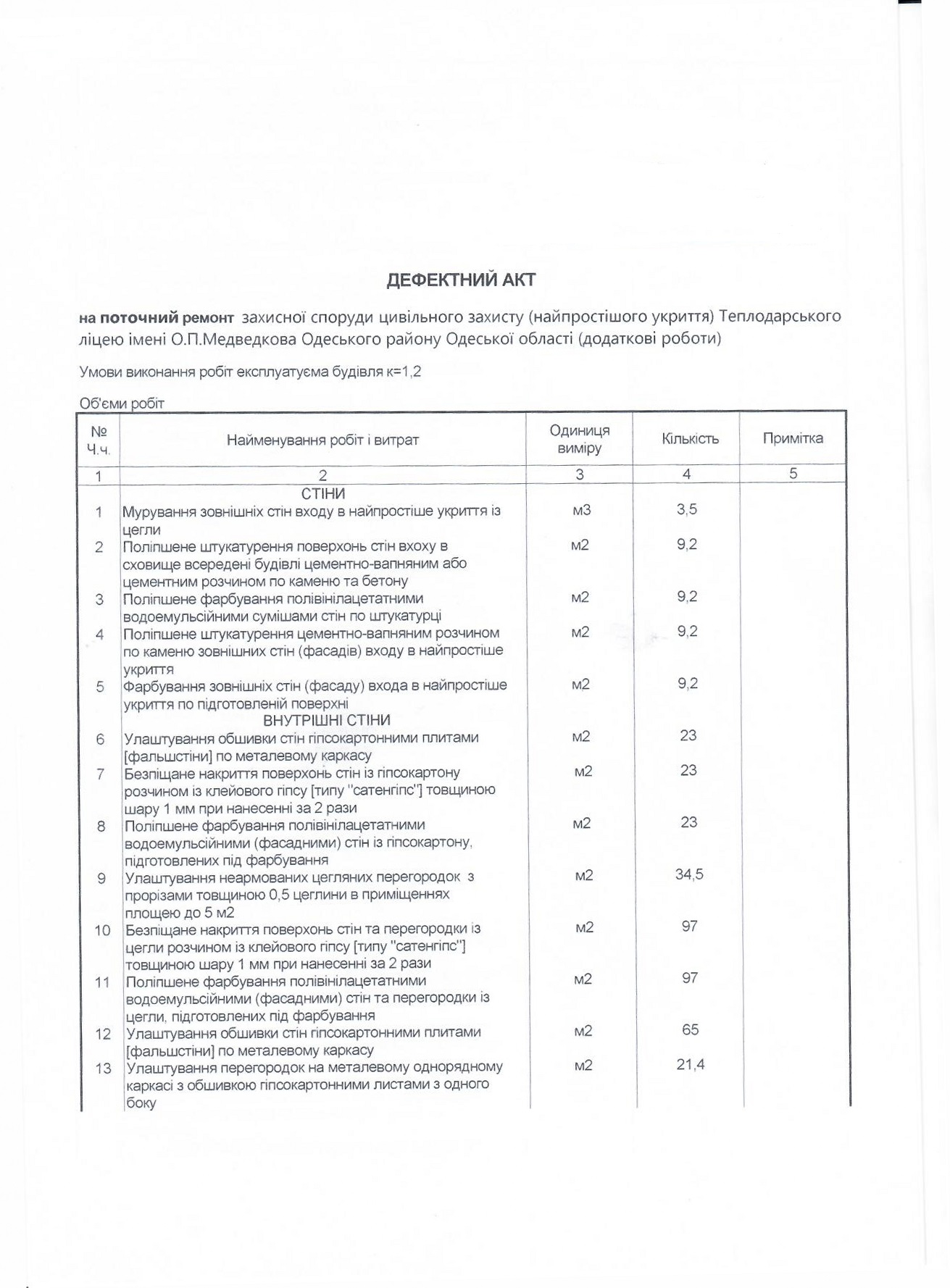 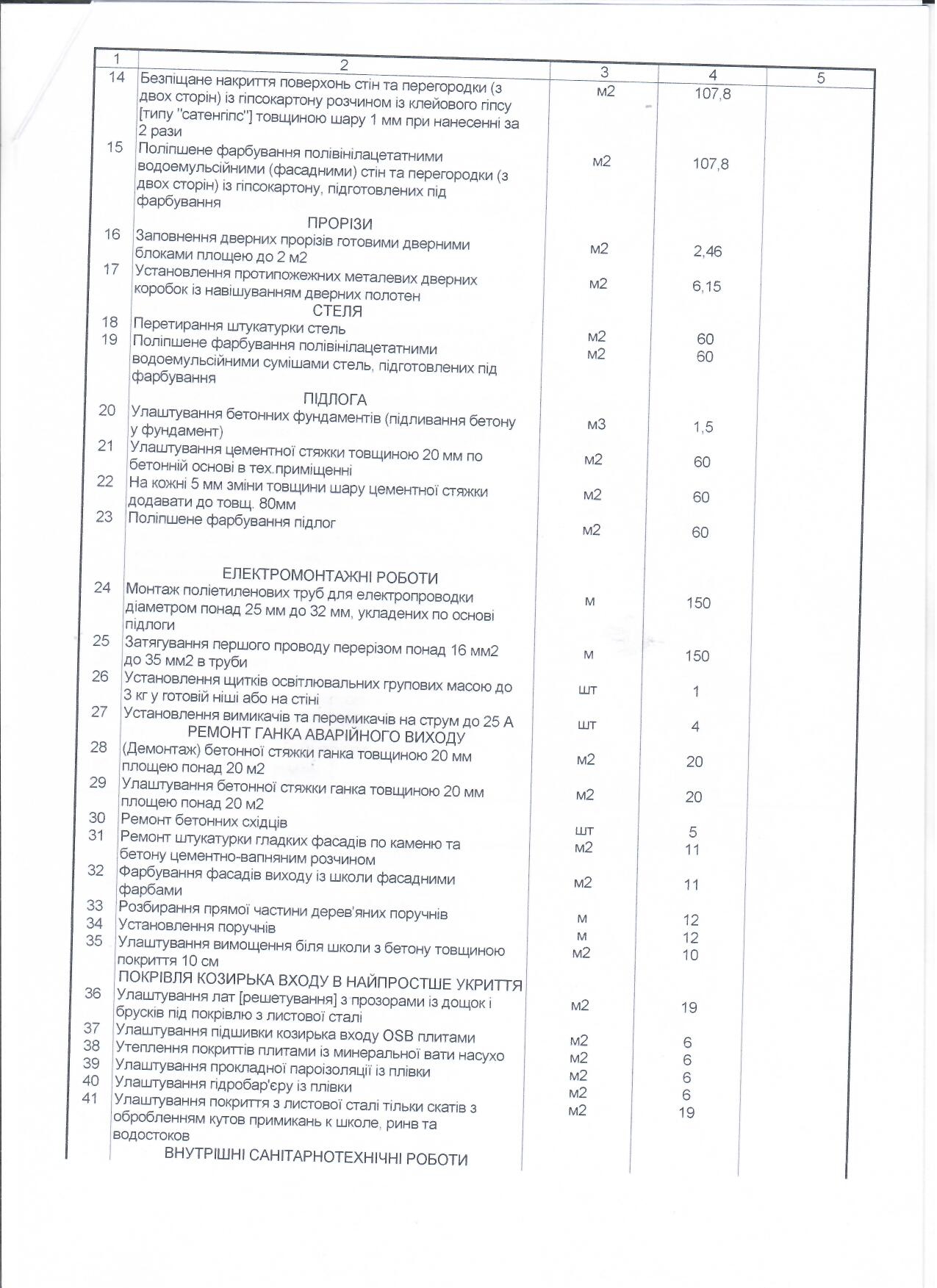 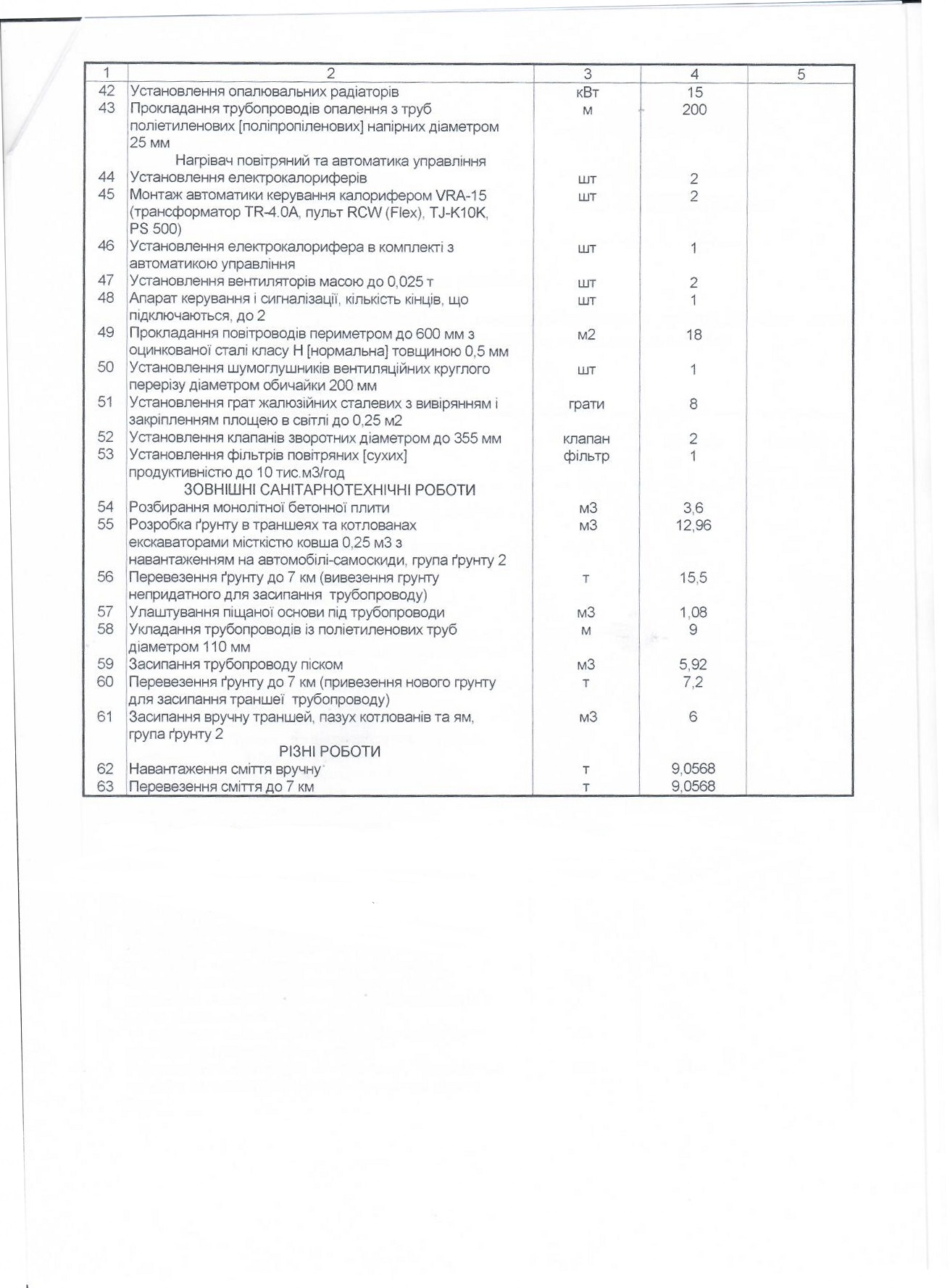 ДОДАТОК 3ПРОЄКТДОГОВІР № на виконання поточного ремонтум. Теплодар                                                                                                    «___» _____________ 2024 р.Теплодарський ліцей імені О.П. Медведкова Теплодарської міської ради Одеського району Одеської області (далі – «Замовник»), в особі директора Нягу Руслани Володимирівни, що діє на підставі Статуту, з однієї сторони і ___________________________________________________________,(далі – «Підрядник») в особі ___________________________, що діє на підставі ______________________________, з іншої сторони, разом – Сторони, за результатами проведених відкритих торгів з особливостями (Ідентифікатор закупівлі                                  ) керуючись Законом України «Про публічні закупівлі»  та Особливостями здійснення публічних закупівель товарів, робіт і послуг для замовників, передбачених Законом України «Про публічні закупівлі», на період дії правового режиму воєнного стану в Україні та протягом 90 днів з дня його припинення або скасування, затверджених постановою Кабміну від 12.10.2022 № 1178 (із змінами й доповненнями), уклали цей договір на виконання поточного ремонту (далі - Договір) про таке:1. ПРЕДМЕТ ДОГОВОРУ	1.1.	За цим Договором Підрядник, в межах узгодженої та прийнятої до виконання кошторисної частини проектної документації по об’єкту: Поточний ремонт захисної споруди цивільного захисту (найпростішого укриття) Теплодарського ліцею імені О.П. Медведкова Теплодарської міської ради Одеського району, Одеської області (додаткові роботи), ДК 021:2015: 45450000-6 – Інші завершальні будівельні роботи надає в установлені Договором строки послуги, а Замовник – приймає та оплачує їх.1.2. Цей Договір набирає чинності з дня його підписання сторонами і діє до 01.08.2024 року.1.3. Обсяги виконаних робіт можуть бути зменшені залежно від реального фінансування видатків.2. СТРОКИ ВИКОНАННЯ ПОСЛУГ2.1. 	Строки надання послуг по Договору:  до 01 серпня 2024 року.Початок та закінчення надання послуг визначається Календарним графіком надання послуг, який є невід’ємною частиною даного Договору.2.2.	При виникненні обставин, які не залежать від Підрядник і перешкоджають наданню послуг, строк закінчення їх надання по Договору може відкладатися на відповідний строк, за умови погодження Замовником.2.3. 	Обставинами, які перешкоджають наданню послуг, не залежать від Підрядника і можуть бути підставою для перегляду Календарного графіку надання послуг:- обставини непереборної сили;- обставини, за які відповідає Замовник (відсутність коштів на фінансування будівництва);2.4. 	Про перегляд Календарного графіку надання послуг складається додаткова угода до цього Договору, яка підписується Сторонами.3. ЦІНА ДОГОВОРУ3.1. 	Договірна ціна визначається згідно кошторисної документації та тендерної пропозиції.3.2. 	Договірна ціна по Договору (тверда) становить _______________ грн. (____________________________________ копійок) без ПДВ/ у т.ч. ПДВ.3.3. 	Будь-яка зміна договірної ціни оформлюється шляхом укладання додаткових угод.3.4. Кошти на покриття додаткових витрат, пов’язаних з інфляційними процесами, призначені на відшкодування збільшення вартості трудових, матеріальних ресурсів. Використання цих коштів можливо тільки в межах статті «Інфляція» визначеній в Договірній ціні.4. ПРАВА ТА ОБОВ’ЯЗКИ СТОРІН4.1. 	Замовник має право:-	відмовитися від прийняття наданих послуг у разі виявлення недоліків, які виключають можливість їх використання відповідно до мети, зазначеної у дефектному акті, кошторисній документації, договірній ціні та Договорі, і не можуть бути усунені Підрядником;-	здійснювати у будь-який час, не втручаючись у господарську діяльність Підрядника технічний нагляд і контроль за ходом, якістю, вартістю та обсягами надання послуг;-	вимагати безоплатного виправлення недоліків, що виникли внаслідок допущених Підрядником порушень, або виправити їх своїми силами. У такому разі збитки, завдані замовнику, відшкодовуються Підрядником, у тому числі за рахунок відповідного зниження Договірної ціни;- 	відмовитися від Договору та вимагати відшкодування збитків, якщо Підрядник своєчасно не надання послуг або надає їх настільки повільно, що закінчення їх у строк, визначений календарним графіком виконання, стає неможливим;- 	відмовитися від Договору в будь-який час до закінчення виконання поточного ремонту, оплативши Підряднику виконану частину ремонту з відшкодуванням збитків, завданих такою відмовою;- 	ініціювати внесення змін у Договір, вимагати розірвання Договору та відшкодування збитків за наявності істотних порушень Підрядником умов Договору;- 	вимагати відшкодування завданих йому збитків, зумовлених порушенням Договору.4.2. 	Замовник зобов’язаний:-	надати Підряднику будівельний майданчик (фронт робіт), передати дозвільну та іншу документацію (у разі необхідності);- 	сприяти Підряднику в порядку, встановленому Договором, у наданні послуг;- 	прийняти в установленому порядку та оплатити наданні послуги;- 	негайно повідомити Підрядника про виявлені недоліки в наданих послугах (поточному ремонті);- 	забезпечити здійснення технічного нагляду протягом усього періоду надання послуг в порядку, встановленому законодавством;4.3. 	Підрядник має право:-	зупинити виконання поточного ремонту у разі невиконання Замовником своїх зобов’язань за Договором, що призвело до ускладнення або до неможливості надання послуг;- 	на відшкодування завданих йому збитків відповідно до законодавства та Договору.4.4. 	Підрядник зобов’язаний:- 	виконати з використанням власних ресурсів та у встановлені строки поточний ремонт відповідно до дефектного акту;- своєчасно попередити Замовника про те, що додержання його вказівок стосовно способу надання послуг загрожує їх якості або придатності, та про наявність інших обставин, які можуть викликати таку загрозу;-	передати Замовнику у порядку, передбаченому Договором, надані послуги (виконаний поточний ремонт);забезпечити ведення та передачу Замовнику в установленому порядку документів про виконання Договору;своєчасно усувати недоліки робіт, допущені з його вини;відшкодовувати відповідно до законодавства та Договору завдані Замовнику збитки;інформувати в установленому порядку Замовника про хід виконання зобов’язань за Договором, обставини, що перешкоджають його виконанню, а також про заходи, необхідні для їх усунення.5. РИЗИКИ ВИПАДКОВОГО ЗНИЩЕННЯ АБО ПОШКОДЖЕННЯ ОБ’ЄКТА БУДІВНИЦТВА ТА ЇХ СТРАХУВАННЯ5.1. 	Сторони зобов’язані вживати необхідних заходів для недопущення випадкового знищення або пошкодження об’єкта будівництва, а якщо таке пошкодження відбулося, приймати відповідні рішення та узгоджувати свої дії щодо усунення негативних наслідків.5.2. 	Якщо Підрядник виявить обставини, що загрожують знищенням або пошкодженням об’єкта будівництва, ризик якого несе Замовник, він зобов’язаний негайно припинити виконання поточного ремонту і повідомити про такі обставини Замовника. У такому разі Підрядник може вимагати внесення відповідних змін у Договір стосовно строків надання послуг.Після отримання повідомлення Замовник у продовж 5-ти днів повідомляє Підрядника про прийняте ним рішення. На вимогу Замовника Підрядник надає розрахунки та обґрунтування, необхідні для перегляду умов Договору.Підрядник зобов’язаний вжити заходів для запобігання знищенню або пошкодженню об’єкта будівництва.5.3. 	Страхування об’єкта будівництва не передбачено.6. ЗАБЕЗПЕЧЕННЯ РОБІТ МАТЕРІАЛЬНИМИ РЕСУРСАМИ ТА ПОСЛУГАМИ6.1. 	Замовлення, постачання, приймання, розвантаження, складування матеріалів, конструкцій, виробів, устаткування, необхідного для виконання поточного ремонту за Договором, здійснюється за рахунок та силами Підрядника. Він контролює якість, кількість і комплектність постачання цих ресурсів.7. ЗАЛУЧЕННЯ ДО ВИКОНАННЯ РОБІТ СУБПІДРЯДНИКІВ7.1. 	Підрядник має право, якщо інше не установлено Договором або законом, залучати до виконання робіт субпідрядні організації в обсязі менше ніж 20 відсотків від вартості договору про закупівлю, попередньо повідомивши замовника.8. ЗАЛУЧЕННЯ ДО ВИКОНАННЯ РОБІТ РОБОЧОЇ СИЛИ8.1. 	Для виконання поточного ремонту Підрядник може залучати робочу силу в необхідній кількості та відповідної кваліфікації.8.2. 	Підрядник повинен забезпечити дотримання трудового законодавства, зокрема створення здорових і безпечних умов праці та відпочинку працівників (додержання правил і норм техніки безпеки, виробничої санітарії, гігієни праці, протипожежної охорони тощо), а також проведення відповідного їх інструктажу.8.3. Підрядник, при залученні до виконання робіт субпідрядних організацій, зобов’язаний виконати вимоги, зазначені у п. 8.2 даного договору.9. ОРГАНІЗАЦІЯ НАДАННЯ ПОСЛУГ9.1.	Підрядник відповідає за дотримання санітарних і протипожежних вимог. У продовж 3-х робочих днів з дня здачі виконаного поточного ремонту Підрядник звільняє майданчик від невикористаних матеріалів, сміття власними коштами.9.2. 	Підрядник забезпечує охорону власного майна, обладнання та матеріалів на будівельному майданчику.10. КОНТРОЛЬ ЗА ВІДПОВІДНІСТЮ РОБІТ ТА МАТЕРІАЛЬНИХ РЕСУРСІВ ВСТАНОВЛЕНИМ ВИМОГАМ ДОГОВОРУ10.1. 	Роботи та матеріальні ресурси, що використовуються для їх виконання, повинні відповідати вимогам нормативно-правових актів і нормативних документів у галузі будівництва та Договору.10.2. 	З метою контролю за відповідністю робіт та матеріальних ресурсів установленим вимогам Замовник забезпечує здійснення технічного нагляду за виконанням поточного ремонту у порядку, встановленому законодавством.10.3. 		Замовник здійснює контроль за ходом, якістю, вартістю та обсягами надання послуг.10.4. 	У разі виявлення невідповідності надання послуг установленим вимогам Замовник приймає рішення про усунення Підрядником допущених недоліків або про зупинення виконання надання послуг (виконання поточного ремонту).10.5. 	Підрядник забезпечує постачання матеріальних ресурсів для виконання поточного ремонту, у разі виявлення невідповідності таких ресурсів встановленим вимогам зобов’язаний негайно провести їх заміну. Послуги, надані з використанням матеріальних ресурсів, що не відповідають установленим вимогам, Замовником не оплачуються.11. ФІНАНСУВАННЯ РОБІТ (БУДІВНИЦТВО ОБ’ЄКТУ)11.1.	Фінансові зобов’язання Замовника перед Підрядником настають  після надходження коштів на розрахунковий рахунок Замовника та підписання актів виконаних робіт.11.2.	Зобов’язання за даним договором виникають за наявності та в межах бюджетних призначень на 2023 рік.12. ПРИЙМАННЯ - ПЕРЕДАЧА НАДАНИХ ПОСЛУГ12.1. 	Передача наданих послуг з поточного ремонту Підрядником і приймання їх Замовником оформлюється Актами приймання наданих послуг  (форма КБ-2в) та Довідками про вартість виконаних будівельних робіт та витрати (форма КБ-3).12.2. 	У разі виявлення в процесі приймання-передачі наданих послуг недоліків, допущених з вини Підрядника, у визначений Замовником строк зобов’язаний усунути їх і повторно повідомити Замовника про готовність до передачі наданих послуг.13. ПРОВЕДЕННЯ РОЗРАХУНКІВ ЗА НАДАНІ ПОСЛУГИ13.1. 	Взаєморозрахунки за надані послуги проводяться за повне виконання поточного ремонту на підставі наданих Підрядником документів. Акти приймання-передачі наданих послуг готує Підрядник і передає для підписання уповноваженому представнику Замовника. Уповноважений представник Замовника у продовж п’яти днів перевіряє реальність акту і підписує його в частині фактично наданих послуг. Замовник проводить розрахунки за надані послуги упродовж 10-ти днів після підписання уповноваженими представниками Сторін форм КБ-2в і КБ-3, при наявності коштів на рахунках.13.2. 	У разі виявлення невідповідності наданих послуг, пред’явлених до оплати, встановленим вимогам, завищення їх обсягів або неправильного застосування кошторисних норм, поточних цін, розцінок та інших помилок, що вплинули на ціну поточного ремонту, Замовник має право за участю Підрядника скоригувати суму, що підлягає сплаті.13.3. 	Кінцеві розрахунки за надані послуги з Підрядником здійснюється протягом 14-ти календарних днів після підписання актів ф. № КБ-2в і КБ-3 та надання Підрядником виконавчої документації, при наявності коштів на рахунках.13.4. 	Замовник має право зменшувати обсяг закупівлі виконання робіт та загальну вартість цього Договору залежно від реального фінансування.13.5. За умови виникнення у Підрядника додаткових витрат спричинених збільшенням ціни на трудові, матеріальні ресурси, пов’язаних з інфляційними процесами, відносно цін погоджених в Договірній ціні, Підрядник може звернутися на адресу Замовника листом з пропозицією покриття таких витрат за рахунок коштів врахованих в Договірній ціні в статі «Інфляція».13.6. За умови обґрунтування Підрядником та погодження Замовника, додаткові витрати враховуються у звітних (первинних) документах наступним чином: погоджена сума враховується в акті виконаних робіт (форми КБ-2В) в рядку «інфляція».14. ГАРАНТІЙНІ СТРОКИ ЯКОСТІ НАДАНИХ ПОСЛУГТА ПОРЯДОК УСУНЕННЯ ВИЯВЛЕНИХ НЕДОЛІКІВ (ДЕФЕКТІВ)14.1. 	Підрядник гарантує якість наданих послуг та можливість їх експлуатації протягом гарантійного строку згідно з чинним законодавством. Гарантійний строк становить 5 років, якщо інше не визначено законодавством. 14.2. 	Початком гарантійних строків вважається день підписання акту про приймання-передачі наданих послуг.14.3. 	У разі виявлення Замовником протягом гарантійного строку недоліків (скритих дефектів) у наданих послугах, він повідомляє про них Підрядника.Гарантійні строки продовжуються на час, протягом якого надані послуги не могли експлуатуватися внаслідок виявлених недоліків (скритих дефектів), відповідальність за які несе Підрядник.14.4. 	Підрядник відповідає за недоліки (скриті дефекти), виявлені в наданих послугах протягом гарантійних строків, якщо він не доведе, що недоліки були відомі або могли бути відомі Замовнику на момент їх прийняття, але не зазначені в акті.14.5. 	У разі виявлення Замовником недоліків (скритих дефектів) протягом гарантійних строків, він зобов’язаний повідомити про це Підрядника і запросити його для складення відповідного акту про порядок і строки усунення виявлених недоліків (скритих дефектів).Якщо Підрядник відмовиться взяти участь у складанні акту, Замовник має право скласти такий акт із залученням незалежних експертів і надіслати його Підряднику.14.6.	Підрядник зобов’язаний усунути виявлені недоліки (скрити дефекти) в порядку, визначеному актом про їх усунення. У разі відмови  Підрядника усунути виявлені недоліки (скриті дефекти) Замовник може усунути їх своїми силами або із залученням третіх осіб. У такому разі Підрядник зобов’язаний повністю компенсувати Замовнику витрати, пов’язані з усуненням зазначених недоліків та завдані збитки.15. ВІДПОВІДАЛЬНІСТЬ СТОРІН ЗА ПОРУШЕННЯ ЗОБОВ’ЯЗАНЬЗА ДОГОВОРОМ ТА ПОРЯДОК УРЕГУЛЮВАННЯ СПОРІВ15.1 	Порушення зобов’язань за Договором є підставою для застосування господарських санкцій.15.2. 	Застосування господарських санкцій до Сторони, яка порушила зобов’язання за Договором, не звільняє її від виконання зобов’язань.15.3. 	У разі порушення зобов’язань за Договором можуть настати такі правові наслідки:-	припинення виконання зобов’язань за Договором на виконання поточного ремонту внаслідок односторонньої відмови від нього, якщо це встановлено Договором або законом, чи  розірвання Договору;- 	зміна умов Договору;- 	сплата неустойки;- 	відшкодування збитків та моральної шкоди.15.4. 	Сторона, що порушила майнові права або законні інтереси іншої Сторони, зобов’язана поновити їх, не чекаючи пред’явлення їй претензій чи звернення до суду.15.5. 	У разі необхідності відшкодування збитків або застосування інших санкцій Сторона, права або законні інтереси якої порушено, з метою вирішення спору має право звернутися до порушника з письмовою претензією.Претензія розглядається в десятиденний строк з дня її одержання. Обґрунтовані вимоги заявника порушник зобов’язаний задовольнити.У разі коли Сторона, що порушила майнові права або законні інтереси іншої Сторони, протягом десяти днів не дасть відповіді на претензію або відмовиться повністю або частково її задовольнити, Сторона, права або законні інтереси якої порушено, має право звернутися з відповідним позовом до суду.15.6.	За несвоєчасне виконання зобов’язань щодо строків надання послуг, визначених Календарним графіком надання послуг по Договору, Підрядник сплачує Замовнику штраф у розмірі 3% вартості невиконаних чи неналежно наданих послуг за кожний календарний день прострочення, передбачених Календарним графіком надання послуг, а за прострочення надання послуг понад 15 (п'ятнадцять) календарних днів Підрядник додатково сплачує Замовнику штраф у розмірі 15% від загальної вартості (ціни) Договору.15.7. 	Замовник у разі прострочення в оплаті наданих послуг, при наявності коштів на рахунках, сплачує Підряднику пеню у розмірі подвійної облікової ставки НБУ, що діяла на момент прострочення за кожний день прострочення.15.8. Нарахування та сплати штрафних санкцій здійснюється без врахування коштів, що перераховані у якості забезпечення виконання умов цього договору. Порядок перерахування та повернення коштів забезпечення виконання умов  регулюється розділом 17 цього договору.16. ПРИЗУПИНЕННЯ РОБІТ І РОЗІРВАННЯ ДОГОВОРУ16.1. 	Замовник має право розірвати Договір, надіславши повідомлення Підряднику, у разі:прийняття рішення про припинення виконання поточного ремонту;прийняття судом постанови про визнання Підрядника банкрутом.16.2.	Замовник має право ініціювати розірвання Договору, якщо Підрядник за своєї вини:не розпочав виконання робіт упродовж 5-ти днів з дня початку виконання робіт, зазначеного Календарним графіком виконаних робіт;допустив значне відставання темпів виконанання робіт від передбачених Календарним графіком виконаних робіт;виконав роботи з істотними недоліками і не забезпечив їх усунення у визначений Замовником строк;допустив недоліки (дефекти), які виключають можливість використання об’єкта для вказаної в Договорі мети та не можуть бути усунені Підрядником;у разі відсутності коштів для фінансування будівництва об’єкту.16.3. 	Підрядник має право ініціювати розірвання Договору, якщо Замовник за своєї вини:не оплачує виконані роботи у продовж 30-ти банківських днів, при наявності коштів на рахунках.16.4. Замовник може призупинити виконання робіт за таких обставин:- відсутність коштів для фінансування будівництва об’єкту;- відхилення або невиконання проектного рішення;- банкрутство Підрядника;- неодноразове порушення Підрядником будівельних норм і правил.16.5. 	Внесення змін у Договорі оформлюється додатковою угодою.16.6. 	Сторона Договору, яка вважає за необхідне внести зміни у Договір чи розірвати його, повинна надіслати відповідну пропозицію другій Стороні.17.7. 	При розірванні Договору Замовник у встановлені Сторонами строки приймає від Підрядника приміщення для будівництва та виконані ним роботи. При цьому Замовник оплачує Підряднику вартість фактично виконаних робіт.16.8. 	Сторона, з вини якої розривається Договір, зобов’язана компенсувати іншій Стороні витрати і шкоду, зумовлені цими обставинами.Сторона Договору, яка одержала пропозицію про внесення змін у Договір або розірвання його, у 20-ти денний строк повідомляє другу Сторону про своє рішення.У разі, коли Сторони не досягли згоди щодо внесення змін у Договір або розірвання його чи у разі неодержання відповіді в установлений строк з урахуванням часу поштового обігу, зацікавлена Сторона може звернутися до суду.Якщо судовим рішенням у Договір внесено зміни або його розірвано, він вважається зміненим або розірваним з дня набрання чинності відповідним рішенням, якщо інше не встановлено рішенням суду.16.9. У разі розірвання  Договору з підстав зазначених у п. 17.2. Договору (окрім відсутності коштів для фінансування ) Підрядник сплачує Замовнику штраф у розмірі 10% від загальної вартості (ціни) Договору. 17. ІНШІ УМОВИ17.1. 	Сторони сприяють одна одній у вирішенні всіх питань, що виникають при виконанні Договору.17.2. 	Жодна зі Сторін не має права без згоди іншої Сторони передавати третім особам свої права та обов’язки за цим Договором17.3. 	Всі зміни та доповнення до цього Договору дійсні лише при умові, якщо вони виконані у письмовій формі і підписані обома Сторонами.17.4. 	Договір складений у двох примірниках, кожний з яких має однакову юридичну силу.18. ДОДАТКИ ДО ДОГОВОРУ18.1. Додатки до договору:Додаток № 1 – Договірна ціна Додаток № 2 – Календарний графік виконання робіт з поточного ремонту.Додаток № 3 – Зведений кошторисний розрахунок Додаток № 4 – Локальний кошторис на будівельні роботи.Додаток № 5 – Підсумкова відомість ресурсів.Додаток № 6 – Дефектний акт. 19. БАНКІВСЬКІ РЕКВІЗИТИ І АДРЕСИ СТОРІНДОДАТОК 4ТЕНДЕРНА ПРОПОЗИЦІЯ форма, яка подається Учасником на фірмовому бланку (у разі наявності)Ми, (назва Учасника), надаємо свою тендерну пропозицію щодо участі у відкритих торгах з особливостями на закупівлю послуг код ДК 021:2015: 45450000-6 – Інші завершальні будівельні роботи - Поточний ремонт захисної споруди цивільного захисту (найпростішого укриття) Теплодарського ліцею імені О.П. Медведкова Теплодарської міської ради Одеського району, Одеської області (додаткові роботи), згідно із технічними та іншими вимогами Замовника торгів.Вивчивши всі вимоги Замовника, на виконання зазначеного вище, ми, уповноважені на підписання договору, маємо можливість та погоджуємося виконати вимоги Замовника та договору на загальну суму: (сума цифрами та прописом) гривень, в тому числі ПДВ* за наступними цінами:* з ПДВ – у разі, якщо учасник є платником ПДВ. Якщо учасник не є платником ПДВ -  вказати вартість без ПДВ.            Ми зобов'язуємося підписати Договір на умовах, зазначених у тендерній документації, із Замовником не раніше ніж через 5 днів з дати оприлюднення на веб-порталі Уповноваженого органу з питань закупівель повідомлення про намір укласти договір, але не пізніше ніж через 15 днів з дня прийняття рішення про намір укласти договір.Посада, прізвище, ініціали, підпис уповноваженої особи Учасника, завірені печаткою (за наявності)№Розділ 1. Загальні положенняРозділ 1. Загальні положення1231Терміни, які вживаються в тендерній документаціїТендерну документацію розроблено відповідно до вимог Закону України «Про публічні закупівлі» (далі — Закон) та Особливостей здійснення публічних закупівель товарів, робіт і послуг для замовників, передбачених Законом України «Про публічні закупівлі», на період дії правового режиму воєнного стану в Україні та протягом 90 днів з дня його припинення або скасування, затверджених постановою Кабміну від 12.10.2022 № 1178 (із змінами й доповненнями) (далі — Особливості). Терміни, які використовуються в цій документації, вживаються у значенні, наведеному в Законі та Особливостях.2Інформація про замовника торгів2.1повне найменуванняТеплодарський ліцей імені О.П. Медведкова Теплодарської міської ради Одеського району, Одеської області.2.2місцезнаходженнявул. Комунальна 1, м. Теплодар, Одеська область, Україна, 654902.3прізвище, ім’я та по батькові, посада та електронна адреса однієї чи кількох посадових осіб замовника, уповноважених здійснювати зв’язок з учасникамиПІБ: Голубенко Олександр Олександрович- уповноважена особаелектронна адреса golubenko95@gmail.com телефон: 066-110-84-433Процедура закупівлівідкриті торги з особливостями4Інформація про предмет закупівлі4.1назва предмета закупівліПоточний ремонт захисної споруди цивільного захисту (найпростішого укриття) Теплодарського ліцею імені О.П. Медведкова Теплодарської міської ради Одеського району, Одеської області (додаткові роботи)  4.2опис окремої частини або частин предмета закупівлі (лота), щодо яких можуть бути подані тендерні пропозиціїЗакупівля здійснюється щодо предмета закупівлі в цілому.4.3місце, де повинні бути виконані роботи чи надані послуги, їх обсягиОбсяг надання послуг: 1 робота.Місце надання послуг: вул. Комунальна 1, м. Теплодар, Одеська область, Україна, 654904.4строки поставки товарів, виконання робіт, надання послугДо 01 серпня 2024 року5Недискримінація учасниківУчасники (резиденти та нерезиденти) всіх форм власності та організаційно-правових форм беруть участь у процедурах закупівель на рівних умовах.6Валюта, у якій повинна бути зазначена ціна тендерної пропозиціїВалютою тендерної пропозиції є гривня. У разі якщо учасником процедури закупівлі є нерезидент,  такий учасник зазначає ціну пропозиції в електронній системі закупівель у валюті – гривня.7Мова (мови), якою  (якими) повинні бути  складені тендерні пропозиціїМова тендерної пропозиції – українська.Під час проведення процедур закупівель усі документи, що готуються замовником, викладаються українською мовою, а також за рішенням замовника одночасно всі документи можуть мати автентичний переклад іншою мовою. Визначальним є текст, викладений українською мовою.Стандартні характеристики, вимоги, умовні позначення у вигляді скорочень та термінологія, пов’язана з товарами, роботами чи послугами, що закуповуються, передбачені існуючими міжнародними або національними стандартами, нормами та правилами, викладаються мовою їх загальноприйнятого застосування.Уся інформація розміщується в електронній системі закупівель українською мовою, крім  тих випадків, коли використання букв та символів української мови призводить до їх спотворення (зокрема, але не виключно, адреси мережі Інтернет, адреси електронної пошти, торговельної марки (знака для товарів та послуг), загальноприйняті міжнародні терміни). Тендерна пропозиція та всі документи, які передбачені вимогами тендерної документації та додатками до неї, складаються українською мовою. Документи або копії документів (які передбачені вимогами тендерної документації та додатками до неї), які надаються Учасником у складі тендерної пропозиції, викладені іншими мовами, повинні надаватися разом із їх автентичним перекладом українською мовою. Виключення:1. Замовник не зобов’язаний розглядати документи, які не передбачені вимогами тендерної документації та додатками до неї та які учасник додатково надає на власний розсуд, у тому числі якщо такі документи надані іноземною мовою без перекладу. 2.  У випадку надання учасником на підтвердження однієї вимоги кількох документів, викладених різними мовами, та за умови, що хоча б один з наданих документів відповідає встановленій вимозі, в тому числі щодо мови, замовник не розглядає інший(і) документ(и), що учасник надав додатково на підтвердження цієї вимоги, навіть якщо інший документ наданий іноземною мовою без перекладу.Розділ 2. Порядок внесення змін та надання роз’яснень до тендерної документаціїРозділ 2. Порядок внесення змін та надання роз’яснень до тендерної документаціїРозділ 2. Порядок внесення змін та надання роз’яснень до тендерної документації1Процедура надання роз’яснень щодо тендерної документаціїФізична/юридична особа має право не пізніше ніж за три дні до закінчення строку подання тендерної пропозиції звернутися через електронну систему закупівель до замовника за роз’ясненнями щодо тендерної документації та/або звернутися до замовника з вимогою щодо усунення порушення під час проведення тендеру. Усі звернення за роз’ясненнями та звернення щодо усунення порушення автоматично оприлюднюються в електронній системі закупівель без ідентифікації особи, яка звернулася до замовника. Замовник повинен протягом трьох днів з дати їх оприлюднення надати роз’яснення на звернення шляхом оприлюднення його в електронній системі закупівель.У разі несвоєчасного надання замовником роз’яснень щодо змісту тендерної документації електронна система закупівель автоматично зупиняє перебіг відкритих торгів.Для поновлення перебігу відкритих торгів замовник повинен розмістити роз’яснення щодо змісту тендерної документації в електронній системі закупівель з одночасним продовженням строку подання тендерних пропозицій не менш як на чотири дні.2Внесення змін до тендерної документаціїЗамовник має право з власної ініціативи або у разі усунення порушень вимог законодавства у сфері публічних закупівель, викладених у висновку органу державного фінансового контролю відповідно до статті 8 Закону, або за результатами звернень, або на підставі рішення органу оскарження внести зміни до тендерної документації. У разі внесення змін до тендерної документації строк для подання тендерних пропозицій продовжується замовником в електронній системі закупівель, а саме в оголошенні про проведення відкритих торгів, таким чином, щоб з моменту внесення змін до тендерної документації до закінчення кінцевого строку подання тендерних пропозицій залишалося не менше чотирьох днів.Зміни, що вносяться замовником до тендерної документації, розміщуються та відображаються в електронній системі закупівельу вигляді нової редакції тендерної документації додатково до початкової редакції тендерної документації.Замовник разом із змінами до тендерної документації в окремому документі оприлюднює перелік змін, що вносяться. Зміни до тендерної документації у машинозчитувальному форматі розміщуються в електронній системі закупівель протягом одного дня з дати прийняття рішення про їх внесення.Розділ 3. Інструкція з підготовки тендерної пропозиціїРозділ 3. Інструкція з підготовки тендерної пропозиціїРозділ 3. Інструкція з підготовки тендерної пропозиції1Зміст і спосіб подання тендерної пропозиціїТендерні пропозиції подаються відповідно до порядку, визначеного статтею 26 Закону, крім положень частин першої, четвертої, шостої та сьомої статті 26 Закону. Тендерна пропозиція подається в електронній формі через електронну систему закупівель шляхом заповнення електронних форм з окремими полями, у яких зазначається інформація про ціну, інші критерії оцінки (у разі їх встановлення замовником), інформація від учасника процедури закупівлі про його відповідність кваліфікаційним (кваліфікаційному) критеріям (у разі їх (його) встановлення, наявність/відсутність підстав, установлених у пункті 47 Особливостей і в тендерній документації, та шляхом завантаження необхідних документів, що вимагаються замовником у тендерній документації:інформацією, що підтверджує відповідність учасника кваліфікаційним (кваліфікаційному) критеріям – згідно з Додатком 1 до цієї тендерної документації;інформацією щодо відсутності підстав, установлених в пункті 47 Особливостей, – згідно з Додатком 1 до цієї тендерної документації;для об’єднання учасників як учасника процедури закупівлі замовником зазначаються умови щодо надання інформації та способу підтвердження відповідності таких учасників об’єднання установленим кваліфікаційним критеріям та підставам, визначеним 47  Особливостей, - згідно з Додатком 1 до цієї тендерної документації;інформацією про маркування, протоколи випробувань або сертифікати, що підтверджують відповідність предмета закупівлі встановленим замовником вимогам (у разі встановлення даної вимоги в Додатку 2), — згідно з Додатком 2 до тендерної документації;документами, що підтверджують надання учасником забезпечення тендерної пропозиції (якщо таке забезпечення передбачено оголошенням про проведення процедури закупівлі та тендерною документацією);інформацією щодо кожного  субпідрядника/ співвиконавця у разі залучення (відповідно до п. 7 «Інформація про субпідрядника/співвиконавця» даного Розділу); у разі якщо тендерна пропозиція подається об’єднанням учасників, до неї обов’язково включається документ про створення такого об’єднання;іншою інформацією та документами, відповідно до вимог цієї тендерної документації та додатків до неї.Рекомендується документи у складі пропозиції  Учасника надавати у тій послідовності, у якій вони наведені у тендерній документації замовника, а також надавати окремим файлом кожний документ, що іменується відповідно до змісту документа.Переможець процедури закупівлі у строк, що не перевищує чотири дні з дати оприлюднення в електронній системі закупівель повідомлення про намір укласти договір про закупівлю, повинен надати замовнику шляхом оприлюднення в електронній системі закупівель документи, встановлені в Додатку 1 (для переможця).Першим днем строку, передбаченого цією тендерною документацією та/ або Законом та/ або Особливостями, перебіг якого визначається з дати певної події, вважатиметься наступний за днем відповідної події календарний або робочий день, залежно від того, у яких днях (календарних чи робочих) обраховується відповідний строк.Опис та приклади формальних несуттєвих помилок.Згідно з наказом Мінекономіки від 15.04.2020 № 710 «Про затвердження Переліку формальних помилок» та на виконання пункту 19 частини 2 статті 22 Закону в тендерній документації наведено опис та приклади формальних (несуттєвих) помилок, допущення яких учасниками не призведе до відхилення їх тендерних пропозицій у наступній редакції:«Формальними (несуттєвими) вважаються помилки, що пов’язані з оформленням тендерної пропозиції та не впливають на зміст тендерної пропозиції, а саме технічні помилки та описки. Опис формальних помилок:1.	Інформація / документ, подана учасником процедури закупівлі у складі тендерної пропозиції, містить помилку (помилки) у частині:—	уживання великої літери;—	уживання розділових знаків та відмінювання слів у реченні;—	використання слова або мовного звороту, запозичених з іншої мови;—	зазначення унікального номера оголошення про проведення конкурентної процедури закупівлі, присвоєного електронною системою закупівель та/або унікального номера повідомлення про намір укласти договір про закупівлю — помилка в цифрах;—	застосування правил переносу частини слова з рядка в рядок;—	написання слів разом та/або окремо, та/або через дефіс;—  нумерації сторінок/аркушів (у тому числі кілька сторінок/аркушів мають однаковий номер, пропущені номери окремих сторінок/аркушів, немає нумерації сторінок/аркушів, нумерація сторінок/аркушів не відповідає переліку, зазначеному в документі).2.	Помилка, зроблена учасником процедури закупівлі під час оформлення тексту документа / унесення інформації в окремі поля електронної форми тендерної пропозиції (у тому числі комп'ютерна коректура, заміна літери (літер) та / або цифри (цифр), переставлення літер (цифр) місцями, пропуск літер (цифр), повторення слів, немає пропуску між словами, заокруглення числа), що не впливає на ціну тендерної пропозиції учасника процедури закупівлі та не призводить до її спотворення та / або не стосується характеристики предмета закупівлі, кваліфікаційних критеріїв до учасника процедури закупівлі.3.	Невірна назва документа (документів), що подається учасником процедури закупівлі у складі тендерної пропозиції, зміст якого відповідає вимогам, визначеним замовником у тендерній документації.4.	Окрема сторінка (сторінки) копії документа (документів) не завірена підписом та / або печаткою учасника процедури закупівлі (у разі її використання).5.	У складі тендерної пропозиції немає документа (документів), на який посилається учасник процедури закупівлі у своїй тендерній пропозиції, при цьому замовником не вимагається подання такого документа в тендерній документації.6.	Подання документа (документів) учасником процедури закупівлі у складі тендерної пропозиції, що не містить власноручного підпису уповноваженої особи учасника процедури закупівлі, якщо на цей документ (документи) накладено її кваліфікований електронний підпис.7.	Подання документа (документів) учасником процедури закупівлі у складі тендерної пропозиції, що складений у довільній формі та не містить вихідного номера.8.	Подання документа учасником процедури закупівлі у складі тендерної пропозиції, що є сканованою копією оригіналу документа/електронного документа.9.	Подання документа учасником процедури закупівлі у складі тендерної пропозиції, який засвідчений підписом уповноваженої особи учасника процедури закупівлі та додатково містить підпис (візу) особи, повноваження якої учасником процедури закупівлі не підтверджені (наприклад, переклад документа завізований перекладачем тощо).10.	Подання документа (документів) учасником процедури закупівлі у складі тендерної пропозиції, що містить (містять) застарілу інформацію про назву вулиці, міста, найменування юридичної особи тощо, у зв'язку з тим, що такі назва, найменування були змінені відповідно до законодавства після того, як відповідний документ (документи) був (були) поданий (подані).11.	Подання документа (документів) учасником процедури закупівлі у складі тендерної пропозиції, в якому позиція цифри (цифр) у сумі є некоректною, при цьому сума, що зазначена прописом, є правильною.12.	Подання документа (документів) учасником процедури закупівлі у складі тендерної пропозиції в форматі, що відрізняється від формату, який вимагається замовником у тендерній документації, при цьому такий формат документа забезпечує можливість його перегляду.Приклади формальних помилок:— «Інформація в довільній формі» замість «Інформація»,  «Лист-пояснення» замість «Лист», «довідка» замість «гарантійний лист», «інформація» замість «довідка»; —  «м.київ» замість «м.Київ»;— «поряд -ок» замість «поря – док»;— «ненадається» замість «не надається»»;— «______________№_____________» замість «14.08.2020 №320/13/14-01»— учасник розмістив (завантажив) документ у форматі «JPG» замість  документа у форматі «pdf» (PortableDocumentFormat)». Документи, що не передбачені законодавством для учасників — юридичних, фізичних осіб, у тому числі фізичних осіб — підприємців, не подаються ними у складі тендерної пропозиції. Відсутність документів, що не передбачені законодавством для учасників — юридичних, фізичних осіб, у тому числі фізичних осіб — підприємців, у складі тендерної пропозиції, не може бути підставою для її відхилення замовником.Відповідно до частини третьої статті 12 Закону під час використання електронної системи закупівель з метою подання тендерних пропозицій та їх оцінки документи та дані створюються та подаються з урахуванням вимог законів України "Про електронні документи та електронний документообіг" та "Про електронні довірчі послуги". Учасники процедури закупівлі подають тендерні пропозиції у формі електронного документа чи скан-копій через електронну систему закупівель.Тендерна пропозиція учасника має відповідати ряду вимог: 1) документи мають бути чіткими та розбірливими для читання;2) тендерна пропозиція учасника повинна бути підписана  кваліфікованим електронним підписом (КЕП)/удосконаленим електронним підписом (УЕП);3) якщо тендерна пропозиція містить і скановані, і електронні документи, потрібно накласти КЕП/УЕП на тендерну пропозицію в цілому та на кожен електронний документ окремо.Винятки:1) якщо електронні документи тендерної пропозиції видано іншою організацією і на них уже накладено КЕП/УЕП цієї організації, учаснику не потрібно накладати на нього свій КЕП/УЕП.Зверніть увагу: документи тендерної пропозиції, які надані не у формі електронного документа (без КЕП/УЕП на документі), повинні містити підпис уповноваженої особи учасника закупівлі (із зазначенням прізвища, ініціалів та посади особи), а також відбитки печатки учасника (у разі використання) на кожній сторінці такого документа (окрім документів, виданих іншими підприємствами / установами / організаціями). Замовник не вимагає від учасників засвідчувати документи (матеріали та інформацію), що подаються у складі тендерної пропозиції, печаткою та підписом уповноваженої особи, якщо такі документи (матеріали та інформація) надані у формі електронного документа через електронну систему закупівель із накладанням електронного підпису, що базується на кваліфікованому сертифікаті електронного підпису, відповідно до вимог Закону України «Про електронні довірчі послуги». Замовник перевіряє КЕП/УЕП учасника на сайті центрального засвідчувального органу за посиланням https://czo.gov.ua/verify. Під час перевірки КЕП/УЕП повинні відображатися: прізвище та ініціали особи, уповноваженої на підписання тендерної пропозиції (власника ключа). Всі документи тендерної пропозиції  подаються в електронному вигляді через електронну систему закупівель (шляхом завантаження сканованих документів або електронних документів в електронну систему закупівель). Тендерні пропозиції мають право подавати всі заінтересовані особи. Кожен учасник має право подати тільки одну тендерну пропозицію(у тому числі до визначеної в тендерній документації частини предмета закупівлі (лота) (у разі здійснення закупівлі за лотами). 2Забезпечення тендерної пропозиціїЗабезпечення тендерної пропозиції не вимагається.3Умови повернення чи неповернення забезпечення тендерної пропозиціїНе передбачається.4Строк, протягом якого тендерні пропозиції є дійснимиТендерні пропозиції вважаються дійсними протягом 120 (ста двадцяти) днів із дати кінцевого строку подання тендерних пропозицій. До закінчення зазначеного строку замовник має право вимагати від учасників процедури закупівлі продовження строку дії тендерних пропозицій. Учасник процедури закупівлі має право:відхилити таку вимогу, не втрачаючи при цьому наданого ним забезпечення тендерної пропозиції;погодитися з вимогою та продовжити строк дії поданої ним тендерної пропозиції і наданого забезпечення тендерної пропозиції (у разі якщо таке вимагалося).У разі необхідності учасник процедури закупівлі має право з власної ініціативи продовжити строк дії своєї тендерної пропозиції, повідомивши про це замовникові через електронну систему закупівель.5Кваліфікаційні критерії до учасників та вимоги, згідно  з пунктом  28  та пунктом 47 ОсобливостейЗамовник установлює один або декілька кваліфікаційних критеріїв відповідно до статті 16 Закону. Визначені Замовником згідно з цією статтею кваліфікаційні критерії та перелік документів, що підтверджують інформацію учасників про відповідність їх таким критеріям, зазначені в Додатку 1 до цієї тендерної документації. Спосіб  підтвердження відповідності учасника критеріям і вимогам згідно із законодавством наведено в Додатку 1 до цієї тендерної документації. Підстави, визначені пунктом 47 Особливостей.Замовник приймає рішення про відмову учаснику процедури закупівлі в участі у відкритих торгах та зобов’язаний відхилити тендерну пропозицію учасника процедури закупівлі в разі, коли:1) замовник має незаперечні докази того, що учасник процедури закупівлі пропонує, дає або погоджується дати прямо чи опосередковано будь-якій службовій (посадовій) особі замовника, іншого державного органу винагороду в будь-якій формі (пропозиція щодо наймання на роботу, цінна річ, послуга тощо) з метою вплинути на прийняття рішення щодо визначення переможця процедури закупівлі;2) відомості про юридичну особу, яка є учасником процедури закупівлі, внесено до Єдиного державного реєстру осіб, які вчинили корупційні або пов’язані з корупцією правопорушення;3) керівника учасника процедури закупівлі, фізичну особу, яка є учасником процедури закупівлі, було притягнуто згідно із законом до відповідальності за вчинення корупційного правопорушення або правопорушення, пов’язаного з корупцією;4) суб’єкт господарювання (учасник процедури закупівлі) протягом останніх трьох років притягувався до відповідальності за порушення, передбачене пунктом 4 частини другої статті 6, пунктом 1 статті 50 Закону України “Про захист економічної конкуренції”, у вигляді вчинення антиконкурентних узгоджених дій, що стосуються спотворення результатів тендерів;5) фізична особа, яка є учасником процедури закупівлі, була засуджена за кримінальне правопорушення, вчинене з корисливих мотивів (зокрема, пов’язане з хабарництвом та відмиванням коштів), судимість з якої не знято або не погашено в установленому законом порядку;6) керівник учасника процедури закупівлі був засуджений за кримінальне правопорушення, вчинене з корисливих мотивів (зокрема, пов’язане з хабарництвом, шахрайством та відмиванням коштів), судимість з якого не знято або не погашено в установленому законом порядку;7) тендерна пропозиція подана учасником процедури закупівлі, який є пов’язаною особою з іншими учасниками процедури закупівлі та/або з уповноваженою особою (особами), та/або з керівником замовника;8) учасник процедури закупівлі визнаний в установленому законом порядку банкрутом та стосовно нього відкрита ліквідаційна процедура;9) у Єдиному державному реєстрі юридичних осіб, фізичних осіб — підприємців та громадських формувань відсутня інформація, передбачена пунктом 9 частини другої статті 9 Закону України “Про державну реєстрацію юридичних осіб, фізичних осіб — підприємців та громадських формувань” (крім нерезидентів);10) юридична особа, яка є учасником процедури закупівлі (крім нерезидентів), не має антикорупційної програми чи уповноваженого з реалізації антикорупційної програми, якщо вартість закупівлі товару (товарів), послуги (послуг) або робіт дорівнює чи перевищує 20 млн. гривень (у тому числі за лотом);11) учасник процедури закупівлі або кінцевий бенефіціарний власник, член або учасник (акціонер) юридичної особи — учасника процедури закупівлі є особою, до якої застосовано санкцію у вигляді заборони на здійснення нею публічних закупівель товарів, робіт і послуг згідно із Законом України “Про санкції”;12) керівника учасника процедури закупівлі, фізичну особу, яка є учасником процедури закупівлі, було притягнуто згідно із законом до відповідальності за вчинення правопорушення, пов’язаного з використанням дитячої праці чи будь-якими формами торгівлі людьми.Замовник може прийняти рішення про відмову учаснику процедури закупівлі в участі у відкритих торгах та відхилити тендерну пропозицію учасника процедури закупівлі в разі, коли учасник процедури закупівлі не виконав свої зобов’язання за раніше укладеним договором про закупівлю із цим самим замовником, що призвело до його дострокового розірвання, і було застосовано санкції у вигляді штрафів та/або відшкодування збитків протягом трьох років з дати дострокового розірвання такого договору. Учасник процедури закупівлі, що перебуває в обставинах, зазначених у цьому абзаці, може надати підтвердження вжиття заходів для доведення своєї надійності, незважаючи на наявність відповідної підстави для відмови в участі у відкритих торгах. Для цього учасник (суб’єкт господарювання) повинен довести, що він сплатив або зобов’язався сплатити відповідні зобов’язання та відшкодування завданих збитків. Якщо замовник вважає таке підтвердження достатнім, учаснику процедури закупівлі не може бути відмовлено в участі в процедурі закупівлі.Замовник не вимагає документального підтвердження інформації про відсутність підстав для відхилення тендерної пропозиції учасника процедури закупівлі та/або переможця, визначених пунктом 47 Особливостей, у разі, коли така інформація є публічною, що оприлюднена у формі відкритих даних згідно із Законом України «Про доступ до публічної інформації», та/або міститься у відкритих публічних електронних реєстрах, доступ до яких є вільним, та/або може бути отримана електронною системою закупівель шляхом обміну інформацією з іншими державними системами та реєстрами.6Інформація про технічні, якісні та кількісні характеристики предмета закупівліВимоги до предмета закупівлі (технічні, якісні та кількісні характеристики) згідно з пунктом третім частини другої статті 22 Закону зазначено в Додатку 2до цієї тендерної документації.7Інформація про субпідрядника /співвиконавця (у випадку закупівлі робіт чи послуг)Учасник в складі тендерної пропозиції надає довідку з інформацією про повне найменування, місцезнаходження, код ЄДРПОУ та ПІБ керівника щодо кожного суб’єкта господарювання, якого учасник планує залучити до виконання робіт чи послуг як субпідрядника/співвиконавця у обсязі не менше ніж 20 відсотків від вартості договору про закупівлю (надається у разі залучення).8Унесення змін або відкликання тендерної пропозиції учасникомУчасник процедури закупівлі має право внести зміни до своєї тендерної пропозиції або відкликати її до закінчення кінцевого строку її подання без втрати свого забезпечення тендерної пропозиції. Такі зміни або заява про відкликання тендерної пропозиції враховуються, якщо вони отримані електронною системою закупівель до закінчення кінцевого строку подання тендерних пропозицій.Розділ 4. Подання та розкриття тендерної пропозиціїРозділ 4. Подання та розкриття тендерної пропозиціїРозділ 4. Подання та розкриття тендерної пропозиції1Кінцевий строк подання тендерної пропозиціїКінцевий строк подання тендерних пропозицій — 29 березня 2024р.Отримана тендерна пропозиція вноситься автоматично до реєстру отриманих тендерних пропозицій.Електронна система закупівель автоматично формує та надсилає повідомлення учаснику про отримання його тендерної пропозиції із зазначенням дати та часу.Тендерні пропозиції після закінчення кінцевого строку їх подання не приймаються електронною системою закупівель.2Дата та час розкриття тендерної пропозиціїДата і час розкриття тендерних пропозицій, дата і час проведення електронного аукціону визначаються електронною системою закупівель автоматично в день оприлюднення замовником оголошення про проведення відкритих торгів в електронній системі закупівель.Розкриття тендерних пропозицій здійснюється відповідно до статті 28 Закону (положення абзацу третього частини першої та абзацу другого частини другої статті 28 Закону не застосовуються).Не підлягає розкриттю інформація, що обґрунтовано визначена учасником як конфіденційна, у тому числі інформація, що містить персональні дані. Конфіденційною не може бути визначена інформація про запропоновану ціну, інші критерії оцінки, технічні умови, технічні специфікації та документи, що підтверджують відповідність кваліфікаційним критеріям відповідно до статті 16 Закону, і документи, що підтверджують відсутність підстав, визначених пунктом 47 Особливостей.Розділ 5. Оцінка тендерної пропозиціїРозділ 5. Оцінка тендерної пропозиціїРозділ 5. Оцінка тендерної пропозиції1Перелік критеріїв та методика оцінки тендерної пропозиції із зазначенням питомої ваги критеріюРозгляд та оцінка тендерних пропозицій здійснюються відповідно до статті 29 Закону (положення частин другої, дванадцятої, шістнадцятої, абзаців другого і третього частини п’ятнадцятої статті 29 Закону не застосовуються) з урахуванням положень пункту 43 Особливостей.Для проведення відкритих торгів із застосуванням електронного аукціону повинно бути подано не менше двох тендерних пропозицій. Електронний аукціон проводиться електронною системою закупівель відповідно до статті 30 Закону.Критерії та методика оцінки визначаються відповідно до статті 29 Закону.Перелік критеріїв та методика оцінки тендерної пропозиції із зазначенням питомої ваги критерію:Оцінка тендерних пропозицій проводиться автоматично електронною системою закупівель на основі критеріїв і методики оцінки, зазначених замовником у тендерній документації, шляхом застосування електронного аукціону.(у разі якщо подано дві і більше тендерних пропозицій).Якщо була подана одна тендерна пропозиція, електронна система закупівель після закінчення строку для подання тендерних пропозицій, визначених замовником в оголошенні про проведення відкритих торгів, розкриває всю інформацію, зазначену в тендерній пропозиції, крім інформації, визначеної пунктом 40 Особливостей, не проводить оцінку такої тендерної пропозиції та визначає таку тендерну пропозицію найбільш економічно вигідною. Протокол розкриття тендерних пропозицій формується та оприлюднюється відповідно до частин третьої та четвертої статті 28 Закону. Замовник розглядає таку тендерну пропозицію відповідно до вимог статті 29 Закону (положення частин другої, п’ятої — дев’ятої, одинадцятої, дванадцятої, чотирнадцятої, шістнадцятої, абзаців другого і третього частини п’ятнадцятої статті 29 Закону не застосовуються) з урахуванням положень пункту 43 Особливостей. Замовник розглядає найбільш економічно вигідну тендерну пропозицію учасника процедури закупівлі відповідно до цього пункту щодо її відповідності вимогам тендерної документації.Строк розгляду тендерної пропозиції, що за результатами оцінки визначена найбільш економічно вигідною, не повинен перевищувати п’яти робочих днів з дня визначення найбільш економічно вигідної пропозиції. Такий строк може бути аргументовано продовжено замовником до 20 робочих днів. У разі продовження строку замовник оприлюднює повідомлення в електронній системі закупівель протягом одного дня з дня прийняття відповідного рішення.Ціна тендерної пропозиції не може  перевищувати очікувану вартість предмета закупівлі, зазначену в оголошенні про проведення відкритих торгів, з урахуванням абзацу другого пункту 28 Особливостей.До розгляду не приймається тендерна пропозиція, ціна якої є вищою ніж очікувана вартість предмета закупівлі, визначена замовником в оголошенні про проведення відкритих торгів.Оцінка тендерних пропозицій здійснюється на основі критерію „Ціна”. Питома вага – 100 %.Найбільш економічно вигідною пропозицією буде вважатися пропозиція з найнижчою ціною з урахуванням усіх податків та зборів (у тому числі податку на додану вартість (ПДВ), у разі якщо учасник є платником ПДВ або без ПДВ — у разі, якщо учасник  не є платником ПДВ, а також без ПДВ - якщо предмет закупівлі не оподатковується.Оцінка здійснюється щодо предмета закупівлі в цілому.Учасник визначає ціни на послуги/роботи, що він пропонує надати/виконати за договором про закупівлю, з урахуванням податків і зборів (в тому числі податку на додану вартість (ПДВ), у разі якщо учасник є платником ПДВ, крім випадків коли предмет закупівлі не оподатковується), що сплачуються або мають бути сплачені, усіх інших витрат, передбачених для послуг/робіт даного виду.Розмір мінімального кроку пониження ціни під час електронного аукціону – 1 %.Учасник процедури закупівлі, який надав найбільш економічно вигідну тендерну пропозицію, що є аномально низькою (у цьому пункті під терміном “аномально низька ціна тендерної пропозиції” розуміється ціна/приведена ціна найбільш економічно вигідної тендерної пропозиції, яка є меншою на 40 або більше відсотків середньоарифметичного значення ціни/приведеної ціни тендерних пропозицій інших учасників процедури закупівлі, та/або є меншою на 30 або більше відсотків наступної ціни/приведеної ціни тендерної пропозиції; аномально низька ціна визначається електронною системою закупівель автоматично за умови наявності не менше двох учасників, які подали свої тендерні пропозиції щодо предмета закупівлі або його частини (лота), повинен надати протягом одного робочого дня з дня визначення найбільш економічно вигідної тендерної пропозиції обґрунтування в довільній формі щодо цін або вартості відповідних товарів, робіт чи послуг тендерної пропозиції.Замовник має право звернутися за підтвердженням інформації, наданої учасником/переможцем процедури закупівлі, до органів державної влади, підприємств, установ, організацій відповідно до їх компетенції.У разі отримання достовірної інформації про невідповідність учасника процедури закупівлі вимогам кваліфікаційних критеріїв, наявність підстав, визначених пунктом 47 Особливостей, або факту зазначення у тендерній пропозиції будь-якої недостовірної інформації, що є суттєвою під час визначення результатів відкритих торгів, замовник відхиляє тендерну пропозицію такого учасника процедури закупівлі.Якщо замовником під час розгляду тендерної пропозиції учасника процедури закупівлі виявлено невідповідності в інформації та/або документах, що подані учасником процедури закупівлі у тендерній пропозиції та/або подання яких передбачалося тендерною документацією, він розміщує у строк, який не може бути меншим, ніж два робочі дні до закінчення строку розгляду тендерних пропозицій, повідомлення з вимогою про усунення таких невідповідностей в електронній системі закупівель.Під невідповідністю в інформації та/або документах, що подані учасником процедури закупівлі у складі тендерної пропозиції та/або подання яких вимагається тендерною документацією, розуміється у тому числі відсутність у складі тендерної пропозиції інформації та/або документів, подання яких передбачається тендерною документацією (крім випадків відсутності забезпечення тендерної пропозиції, якщо таке забезпечення вимагалося замовником, та/або відсутності інформації (та/або документів) про технічні та якісні характеристики предмета закупівлі, що пропонується учасником процедури в його тендерній пропозиції). Невідповідністю в інформації та/або документах, які надаються учасником процедури закупівлі на виконання вимог технічної специфікації до предмета закупівлі, вважаються помилки, виправлення яких не призводить до зміни предмета закупівлі, запропонованого учасником процедури закупівлі у складі його тендерної пропозиції, найменування товару, марки, моделі тощо.Замовник не може розміщувати щодо одного і того ж учасника процедури закупівлі більше ніж один раз повідомлення з вимогою про усунення невідповідностей в інформації та/або документах, що подані учасником процедури закупівлі у складі тендерної пропозиції, крім випадків, пов’язаних з виконанням рішення органу оскарження.Учасник процедури закупівлі виправляє невідповідності в інформації та/або документах, що подані ним у своїй тендерній пропозиції, виявлені замовником після розкриття тендерних пропозицій, шляхом завантаження через електронну систему закупівель уточнених або нових документів в електронній системі закупівель протягом 24 годин з моменту розміщення замовником в електронній системі закупівель повідомлення з вимогою про усунення таких невідповідностей. Замовник розглядає подані тендерні пропозиції з урахуванням виправлення або невиправлення учасниками виявлених невідповідностей.У разі відхилення тендерної пропозиції з підстави, визначеної підпунктом 3 пункту 44 Особливостей, замовник визначає переможця процедури закупівлі серед тих учасників процедури закупівлі, тендерна пропозиція (строк дії якої ще не минув) якого відповідає критеріям та умовам, що визначені у тендерній документації, і може бути визнана найбільш економічно вигідною відповідно до вимог Закону та Особливостей, та приймає рішення про намір укласти договір про закупівлю у порядку та на умовах, визначених статтею 33 Закону та пункту 49 Особливостей.У разі відхилення тендерної пропозиції, що за результатами оцінки визначена найбільш економічно вигідною, замовник розглядає наступну тендерну пропозицію у списку тендерних пропозицій, розташованих за результатами їх оцінки, починаючи з найкращої, яка вважається в такому випадку найбільш економічно вигідною, у порядку та строки, визначені Особливостями.2Інша інформаціяВартість тендерної пропозиції та всі інші ціни повинні бути чітко визначені.Учасник самостійно несе всі витрати, пов’язані з підготовкою та поданням його тендерної пропозиції. Замовник у будь-якому випадку не є відповідальним за зміст тендерної пропозиції учасника та за витрати учасника на підготовку пропозиції незалежно від результату торгів.До розрахунку ціни  пропозиції не включаються будь-які витрати, понесені учасником у процесі проведення процедури закупівлі та укладення договору про закупівлю, витрати, пов'язані із оформленням забезпечення тендерної пропозиції (у разі встановлення такої вимоги). Зазначені витрати сплачуються учасником за рахунок його прибутку. Понесені витрати не відшкодовуються (в тому числі  у разі відміни торгів чи визнання торгів такими, що не відбулися).Відсутність будь-яких запитань або уточнень стосовно змісту та викладення вимог тендерної документації з боку учасників процедури закупівлі, які отримали цю документацію у встановленому порядку, означатиме, що учасники процедури закупівлі, що беруть участь в цих торгах, повністю усвідомлюють зміст цієї тендерної документації та вимоги, викладені Замовником при підготовці цієї закупівлі.За підроблення документів, печаток, штампів та бланків чи використання підроблених документів, печаток, штампів, учасник торгів несе кримінальну відповідальність згідно зі статтею 358 Кримінального кодексу України.Інші умови тендерної документації:1. Учасники відповідають за зміст своїх тендерних пропозицій та повинні дотримуватись норм чинного законодавства України.2.   У разі якщо учасник або переможець не повинен складати або відповідно до норм чинного законодавства (в тому числі у разі подання тендерної пропозиції учасником-нерезидентом / переможцем-нерезидентом відповідно до норм законодавства країни реєстрації) не зобов’язаний складати якийсь зі вказаних в положеннях документації документ, накладати електронний підпис,  то він надає лист-роз’яснення в довільній формі, у якому зазначає законодавчі підстави щодо ненадання відповідних документів або ненакладення електронного підпису; або надає копію/ї роз'яснення/нь державних органів щодо цього.3.    Документи, що не передбачені законодавством для учасників — юридичних, фізичних осіб, у тому числі фізичних осіб — підприємців, не подаються ними у складі тендерної пропозиції.4.  Відсутність документів, що не передбачені законодавством для учасників — юридичних, фізичних осіб, у тому числі фізичних осіб — підприємців, у складі тендерної пропозиції не може бути підставою для її відхилення замовником.5.  Учасники торгів — нерезиденти для виконання вимог щодо подання документів, передбачених Додатком  1 до тендерної документації, подають  у складі своєї пропозиції, документи, передбачені законодавством країн, де вони зареєстровані.6.  Факт подання тендерної пропозиції учасником — фізичною особою чи фізичною особою — підприємцем, яка є суб’єктом персональних даних, вважається безумовною згодою суб’єкта персональних даних щодо обробки її персональних даних у зв’язку з участю в процедурі закупівлі, відповідно до абзацу 4 статті 2 Закону України «Про захист персональних даних» від 01.06.2010 № 2297-VI, жодних окремих підтверджень не потрібно подавати в складі тендерної пропозиції.В усіх інших випадках факт подання тендерної пропозиції учасником – юридичною особою, що є розпорядником персональних даних, вважається підтвердженням наявності у неї права на обробку персональних даних, а також надання такого права замовнику як одержувачу зазначених персональних даних від імені суб’єкта (володільця). Таким чином, відповідальність за неправомірну передачу замовнику персональних даних, а також їх обробку несе виключно учасник процедури закупівлі, що подав тендерну пропозицію, жодних окремих підтверджень не потрібно подавати в складі тендерної пропозиції.7. Документи, видані державними органами, повинні відповідати вимогам нормативних актів, відповідно до яких такі документи видані.8. Учасник, який подав тендерну пропозицію, вважається таким, що згодний з проєктом договору про закупівлю, викладеним у Додатку 3 до цієї тендерної документації, та буде дотримуватися умов своєї тендерної пропозиції протягом строку, встановленого в п. 4 Розділу 3 до цієї тендерної документації.9. Якщо вимога в тендерній документації встановлена декілька разів, учасник/переможець може подати необхідний документ  або інформацію один раз.10. Фактом подання тендерної пропозиції учасник підтверджує (жодних окремих підтверджень не потрібно подавати в складі тендерної пропозиції), що у попередніх відносинах між  Учасником та Замовником таку оперативно-господарську/і санкцію/ї, передбачену/і пунктом 4 частини 1 статті 236 ГКУ, як відмова від встановлення господарських відносин на майбутнє, не було застосовано.Примітка:*У разі застосовування зазначеної санкції Замовник приймає рішення про відмову учаснику в участі у процедурі закупівлі та відхиляє учасника як такого, що не відповідає встановленим абзацом першим частини третьої статті 22 Закону України «Про публічні закупівлі» вимогам до учасника відповідно до законодавства.11. Тендерна пропозиція учасника може містити документи з водяними знаками.12. Учасники при поданні тендерної пропозиції повинні враховувати норми (врахуванням вважається факт подання тендерної пропозиції, що учасник ознайомлений з даним нормами і їх не порушує, жодні окремі підтвердження не потрібно подавати):—   	постанови Кабінету Міністрів України «Про забезпечення захисту національних інтересів за майбутніми позовами держави Україна у зв’язку з військовою агресією Російської Федерації» від 03.03.2022 № 187, оскільки замовник не може виконувати зобов’язання, кредиторами за якими є Російська Федерація або особи, пов’язані з країною-агресором, що визначені підпунктом 1 пункту 1 цієї Постанови;—   	постанови Кабінету Міністрів України «Про застосування заборони ввезення товарів з Російської Федерації» від 09.04.2022 № 426, оскільки цією постановою заборонено ввезення на митну територію України в митному режимі імпорту товарів з Російської Федерації;—   	Закону України «Про забезпечення прав і свобод громадян та правовий режим на тимчасово окупованій території України» від 15.04.2014 № 1207-VII.А також враховувати, що в Україні замовникам забороняється здійснювати публічні закупівлі товарів, робіт і послуг у громадян Російської Федерації/Республіки Білорусь (крім тих, що проживають на території України на законних підставах); юридичних осіб, утворених та зареєстрованих відповідно до законодавства Російської Федерації/Республіки Білорусь; юридичних осіб, утворених та зареєстрованих відповідно до законодавства України, кінцевим бенефіціарним власником, членом або учасником (акціонером), що має частку в статутному капіталі 10 і більше відсотків (далі — активи), якої є Російська Федерація/Республіка Білорусь, громадянин Російської Федерації/Республіки Білорусь (крім тих, що проживають на території України на законних підставах), або юридичних осіб, утворених та зареєстрованих відповідно до законодавства Російської Федерації/Республіки Білорусь, крім випадків коли активи в установленому законодавством порядку передані в управління Національному агентству з питань виявлення, розшуку та управління активами, одержаними від корупційних та інших злочинів.3Відхилення тендерних пропозиційЗамовник відхиляє тендерну пропозицію із зазначенням аргументації в електронній системі закупівель у разі, коли:1) учасник процедури закупівлі:підпадає під підстави, встановлені пунктом 47 цих особливостей;зазначив у тендерній пропозиції недостовірну інформацію, що є суттєвою для визначення результатів відкритих торгів, яку замовником виявлено згідно з абзацом першим пункту 42 цих особливостей;не надав забезпечення тендерної пропозиції, якщо таке забезпечення вимагалося замовником;не виправив виявлені замовником після розкриття тендерних пропозицій невідповідності в інформації та/або документах, що подані ним у складі своєї тендерної пропозиції, та/або змінив предмет закупівлі (його найменування, марку, модель тощо) під час виправлення виявлених замовником невідповідностей, протягом 24 годин з моменту розміщення замовником в електронній системі закупівель повідомлення з вимогою про усунення таких невідповідностей;не виправив виявлені замовником після розкриття тендерних пропозицій невідповідності в інформації та/або документах, що подані ним у складі своєї тендерної пропозиції, та/або змінив предмет закупівлі (його найменування, марку, модель тощо) під час виправлення виявлених замовником невідповідностей, протягом 24 годин з моменту розміщення замовником в електронній системі закупівель повідомлення з вимогою про усунення таких невідповідностей;не надав обґрунтування аномально низької ціни тендерної пропозиції протягом строку, визначеного абзацом першим частини чотирнадцятої статті 29 Закону/абзацом дев’ятим пункту 37 цих особливостей;визначив конфіденційною інформацію, що не може бути визначена як конфіденційна відповідно до вимог пункту 40 цих особливостей;є громадянином Російської Федерації/Республіки Білорусь (крім того, що проживає на території України на законних підставах); юридичною особою, утвореною та зареєстрованою відповідно до законодавства Російської Федерації/Республіки Білорусь; юридичною особою, утвореною та зареєстрованою відповідно до законодавства України, кінцевим бенефіціарним власником, членом або учасником (акціонером), що має частку в статутному капіталі 10 і більше відсотків (далі — активи), якої є Російська Федерація/Республіка Білорусь, громадянин Російської Федерації/Республіки Білорусь (крім того, що проживає на території України на законних підставах), або юридичною особою, утвореною та зареєстрованою відповідно до законодавства Російської Федерації/Республіки Білорусь, крім випадків коли активи в установленому законодавством порядку передані в управління Національному агентству з питань виявлення, розшуку та управління активами, одержаними від корупційних та інших злочинів; або пропонує в тендерній пропозиції товари походженням з Російської Федерації/Республіки Білорусь (за винятком товарів, необхідних для ремонту та обслуговування товарів, придбаних до набрання чинності постановою Кабінету Міністрів України від 12 жовтня 2022 р.  № 1178 “Про затвердження особливостей здійснення публічних закупівель товарів, робіт і послуг для замовників, передбачених Законом України “Про публічні закупівлі”, на період дії правового режиму воєнного стану в Україні та протягом 90 днів з дня його припинення або скасування” (Офіційний вісник України, 2022 р., № 84, ст. 5176);2) тендерна пропозиція:не відповідає умовам технічної специфікації та іншим вимогам щодо предмета закупівлі тендерної документації, крім невідповідності в інформації та/або документах, що може бути усунена учасником процедури закупівлі відповідно до пункту 43 цих особливостей;є такою, строк дії якої закінчився;є такою, ціна якої перевищує очікувану вартість предмета закупівлі, визначену замовником в оголошенні про проведення відкритих торгів, якщо замовник у тендерній документації не зазначив про прийняття до розгляду тендерної пропозиції, ціна якої є вищою, ніж очікувана вартість предмета закупівлі, визначена замовником в оголошенні про проведення відкритих торгів, та/або не зазначив прийнятний відсоток перевищення або відсоток перевищення є більшим, ніж зазначений замовником в тендерній документації;не відповідає вимогам, установленим у тендерній документації відповідно до абзацу першого частини третьої статті 22 Закону;3) переможець процедури закупівлі:відмовився від підписання договору про закупівлю відповідно до вимог тендерної документації або укладення договору про закупівлю;не надав у спосіб, зазначений в тендерній документації, документи, що підтверджують відсутність підстав, визначених у підпунктах 3, 5, 6 і 12 та в абзаці чотирнадцятому пункту 47 цих особливостей;не надав забезпечення виконання договору про закупівлю, якщо таке забезпечення вимагалося замовником;надав недостовірну інформацію, що є суттєвою для визначення результатів процедури закупівлі, яку замовником виявлено згідно з абзацом першим пункту 42 цих особливостей.Замовник може відхилити тендерну пропозицію із зазначенням аргументації в електронній системі закупівель у разі, коли:1) учасник процедури закупівлі надав неналежне обґрунтування щодо ціни або вартості відповідних товарів, робіт чи послуг тендерної пропозиції, що є аномально низькою;2) учасник процедури закупівлі не виконав свої зобов’язання за раніше укладеним договором про закупівлю з тим самим замовником, що призвело до застосування санкції у вигляді штрафів та/або відшкодування збитків протягом трьох років з дати їх застосування, з наданням документального підтвердження застосування до такого учасника санкції (рішення суду або факт добровільної сплати штрафу, або відшкодування збитків).Інформація про відхилення тендерної пропозиції, у тому числі підстави такого відхилення (з посиланням на відповідні положення цих особливостей та умови тендерної документації, яким така тендерна пропозиція та/або учасник не відповідають, із зазначенням, у чому саме полягає така невідповідність), протягом одного дня з дати ухвалення рішення оприлюднюється в електронній системі закупівель та автоматично надсилається учаснику процедури закупівлі/переможцю процедури закупівлі, тендерна пропозиція якого відхилена, через електронну систему закупівель.У разі коли учасник процедури закупівлі, тендерна пропозиція якого відхилена, вважає недостатньою аргументацію, зазначену в повідомленні, такий учасник може звернутися до замовника з вимогою надати додаткову інформацію про причини невідповідності його пропозиції умовам тендерної документації, зокрема технічній специфікації, та/або його невідповідності кваліфікаційним критеріям, а замовник зобов’язаний надати йому відповідь з такою інформацією не пізніш як через чотири дні з дати надходження такого звернення через електронну систему закупівель, але до моменту оприлюднення договору про закупівлю в електронній системі закупівель відповідно до статті 10 Закону.Розділ 6. Результати торгів та укладання договору про закупівлюРозділ 6. Результати торгів та укладання договору про закупівлюРозділ 6. Результати торгів та укладання договору про закупівлю1Відміна тендеру чи визнання тендеру таким, що не відбувсяЗамовник відміняє відкриті торги у разі:1) відсутності подальшої потреби в закупівлі товарів, робіт чи послуг;2) неможливості усунення порушень, що виникли через виявлені порушення вимог законодавства у сфері публічних закупівель, з описом таких порушень;3) скорочення обсягу видатків на здійснення закупівлі товарів, робіт чи послуг;4) коли здійснення закупівлі стало неможливим внаслідок дії обставин непереборної сили.У разі відміни відкритих торгів замовник протягом одного робочого дня з дати прийняття відповідного рішення зазначає в електронній системі закупівель підстави прийняття такого рішення.Відкриті торги автоматично відміняються електронною системою закупівель у разі:1) відхилення всіх тендерних пропозицій (у тому числі, якщо була подана одна тендерна пропозиція, яка відхилена замовником) згідно з Особливостями;2) неподання жодної тендерної пропозиції для участі у відкритих торгах у строк, установлений замовником згідно з Особливостями.Електронною системою закупівель автоматично протягом одного робочого дня з дати настання підстав для відміни відкритих торгів, визначених пунктом 51 Особливостей, оприлюднюється інформація про відміну відкритих торгів.Відкриті торги можуть бути відмінені частково (за лотом).Інформація про відміну відкритих торгів автоматично надсилається всім учасникам процедури закупівлі електронною системою закупівель в день її оприлюднення.2Строк укладання договору про закупівлюЗамовник укладає договір про закупівлю з учасником, який визнаний переможцем процедури закупівлі, протягом строку дії його пропозиції, не пізніше ніж через 15 днів з дати прийняття рішення про намір укласти договір про закупівлю відповідно до вимог тендерної документації та тендерної пропозиції переможця процедури закупівлі. У випадку обґрунтованої необхідності строк для укладення договору може бути продовжений до 60 днів. У разі подання скарги до органу оскарження після оприлюднення в електронній системі закупівель повідомлення про намір укласти договір про закупівлю перебіг строку для укладення договору про закупівлю зупиняється.З метою забезпечення права на оскарження рішень замовника до органу оскарження договір про закупівлю не може бути укладено раніше ніж через п’ять днів з дати оприлюднення в електронній системі закупівель повідомлення про намір укласти договір про закупівлю.3Проєкт договору про закупівлюПроєктдоговору про закупівлю викладено в Додатку 3 до цієї тендерної документації.Договір про закупівлю укладається відповідно до вимог цієї тендерної документації та тендерної пропозиції переможця у письмовій формі у вигляді єдиного документа. Переможець процедури закупівлі під час укладення договору про закупівлю повинен надати відповідну інформацію про право підписання договору про закупівлю.4Умови договору про закупівлюДоговір про закупівлю за результатами проведеної закупівлі укладається відповідно до Цивільного і Господарського кодексів України з урахуванням положень статті 41 Закону, крім частин другої — п’ятої, сьомої — дев’ятої статті 41 Закону та Особливостей.Істотними умовами договору про закупівлю є предмет (найменування, кількість, якість), ціна та строк дії договору. Інші умови договору про закупівлю істотними не є та можуть змінюватися відповідно до норм Господарського та Цивільного кодексів.Умови договору про закупівлю не повинні відрізнятися від змісту тендерної пропозиції переможця процедури закупівлі, у тому числі за результатами електронного аукціону, крім випадків:-визначення грошового еквівалента зобов’язання в іноземній валюті;-перерахунку ціни в бік зменшення ціни тендерної пропозиції переможця без зменшення обсягів закупівлі;5Забезпечення виконання договору про закупівлюНе вимагається.№ п/пКваліфікаційні критеріїДокументи та інформація, які підтверджують відповідність Учасника кваліфікаційним критеріям*1.Наявність документально підтвердженого досвіду виконання аналогічного (аналогічних) за предметом закупівлі договору (договорів)1.1. Довідка (форма 1) з інформацією про наявність виконання аналогічного (них) договору (рів) за предметом закупівлі з підтверджуючими документами:- копією договору з усіма додатками та додатковими угодами (у випадку наявності), які є невід’ємною частиною договору;- додатково до договору потрібно надати підтверджуючі документи його виконання (позитивний відгук від контрагента про виконання договору та акти виконаних робіт). Інформація надається про повністю виконаний договір, строк дії якого закінчено.Аналогічним договором є договір на надання послуг щодо ремонту укриття за ЄДК 021:2015, згідно розділу І п.4 цієї тендерної документації.2.Наявність працівників відповідної кваліфікації, які мають необхідні знання та досвід Довідку за встановленою формою 2 за власноручним підписом уповноваженої особи учасника, яка завірена печаткою (за наявності), в якій зазначається наступна інформація: наявність працівників відповідної кваліфікації, які будуть залучені для виконання ремонтних робіт, що є предметом закупівлі, які мають необхідні знання та досвід.3.Наявність в учасника процедури закупівлі обладнання, матеріально-технічної бази та технологійДовідку за встановленою формою 3 за власноручним підписом уповноваженої особи учасника, яка завірена печаткою (за наявності), в якій зазначається інформація щодо наявного в Учасника закупівлі обладнання, матеріально-технічної бази та технологій, які необхідні для виконання ремонтних робіт.№ з/пНайменування замовника, якому здійснювалося надання аналогічних послугПредмет договоруСумаРік виконанняКонтактна особа замовника, телефон123456№ з/пПІБПосадаОсвіта (Спеціальність та/або кваліфікація та/або розряд)Загальний досвід роботи за професією (років та/або місяців)12345№ з/пТип обладнання, будівельних машин та механізмів, приміщенняВласне, орендованеКількість наявних одиниць1234№п/пВимоги згідно п. 47 Особливостей Переможець торгів на виконання вимоги згідно п. 47 Особливостей (підтвердження відсутності підстав) повинен надати таку інформацію:1Керівника учасника процедури закупівлі, фізичну особу, яка є учасником процедури закупівлі, було притягнуто згідно із законом  до відповідальності за вчинення корупційного правопорушення або правопорушення, пов’язаного з корупцією.(підпункт 3 пункт 47 Особливостей)Інформаційна довідка з Єдиного державного реєстру осіб, які вчинили корупційні або пов’язані з корупцією правопорушення, згідно з якою не буде знайдено інформації про корупційні або пов'язані з корупцією правопорушення керівника учасника процедури закупівлі. Довідка надається в період відсутності функціональної можливості перевірки інформації на вебресурсі Єдиного державного реєстру осіб, які вчинили корупційні або пов’язані з корупцією правопорушення, яка не стосується запитувача.2Керівник учасника процедури закупівлі був засуджений за кримінальне правопорушення, вчинене з корисливих мотивів (зокрема, пов’язане з хабарництвом, шахрайством та відмиванням коштів), судимість з якого не знято або не погашено в установленому законом порядку.(підпункт 6 пункт 47 Особливостей)Повний витяг з інформаційно-аналітичної системи «Облік відомостей про притягнення особи до кримінальної відповідальності та наявності судимості» сформований у паперовій або електронній формі, що містить інформацію про відсутність судимості або обмежень, передбачених кримінальним процесуальним законодавством України щодо керівника* учасника процедури закупівлі, яка підписала тендерну пропозицію. Документ повинен бути не більше тридцятиденної давнини від дати подання документа.3Керівника учасника процедури закупівлі, фізичну особу, яка є учасником процедури закупівлі, було притягнуто згідно із законом до відповідальності за вчинення правопорушення, пов’язаного з використанням дитячої праці чи будь-якими формами торгівлі людьми.(підпункт 12 пункт 47 Особливостей)Повний витяг з інформаційно-аналітичної системи «Облік відомостей про притягнення особи до кримінальної відповідальності та наявності судимості» сформований у паперовій або електронній формі, що містить інформацію про відсутність судимості або обмежень, передбачених кримінальним процесуальним законодавством України щодо керівника* учасника процедури закупівлі, яка підписала тендерну пропозицію. Документ повинен бути не більше тридцятиденної давнини від дати подання документа.4Учасник процедури закупівлі не виконав свої зобов’язання за раніше укладеним договором про закупівлю з цим самим замовником, що призвело до його дострокового розірвання, і було застосовано санкції у вигляді штрафів та/або відшкодування збитків — протягом трьох років з дати дострокового розірвання такого договору. Учасник процедури закупівлі, що перебуває в обставинах, зазначених у цьому абзаці, може надати підтвердження вжиття заходів для доведення своєї надійності, незважаючи на наявність відповідної підстави для відмови в участі у відкритих торгах.  (абзац 14 пункт 47 Особливостей)Довідка в довільній формі, яка містить інформацію про те, що між переможцем та замовником раніше не було укладено договорів, або про те, що переможець процедури закупівлі виконав свої зобов’язання за раніше укладеним із замовником договором про закупівлю, відповідно, підстав, що призвели б до його дострокового розірвання і до застосування санкції у вигляді штрафів та/або відшкодування збитків, не було, або довідка з інформацією про те, що він надав підтвердження вжиття заходів для доведення своєї надійності, незважаючи на наявність відповідної підстави для відмови в участі у відкритих торгах (для цього переможець (суб’єкт господарювання) повинен довести, що він сплатив або зобов’язався сплатити відповідні зобов’язання та відшкодування завданих збитків.№п/пВимоги згідно пункту 47 Особливостей Переможець торгів на виконання вимоги згідно пункту 47 Особливостей (підтвердження відсутності підстав) повинен надати таку інформацію:1Керівника учасника процедури закупівлі, фізичну особу, яка є учасником процедури закупівлі, було притягнуто згідно із законом  до відповідальності за вчинення корупційного правопорушення або правопорушення, пов’язаного з корупцією.(підпункт 3 пункт 47 Особливостей)Інформаційна довідка з Єдиного державного реєстру осіб, які вчинили корупційні або пов’язані з корупцією правопорушення, згідно з якою не буде знайдено інформації про корупційні або пов'язані з корупцією правопорушення керівникаучасника процедури закупівлі. Довідка надається в період відсутності функціональної можливості перевірки інформації на вебресурсі Єдиного державного реєстру осіб, які вчинили корупційні або пов’язані з корупцією правопорушення, яка не стосується запитувача.2*Фізична особа, яка є учасником процедури закупівлі, була засуджена за кримінальне правопорушення, вчинене з корисливих мотивів (зокрема, пов’язане з хабарництвом та відмиванням коштів), судимість з якої не знято або не погашено в установленому законом порядку.(підпункт 5 пункт 47 Особливостей)Повний витяг з інформаційно-аналітичної системи «Облік відомостей про притягнення особи до кримінальної відповідальності та наявності судимості» сформований у паперовій або електронній формі, що містить інформацію про відсутність судимості або обмежень, передбачених кримінальним процесуальним законодавством України щодо фізичної особи, яка є учасником процедури закупівлі. Документ повинен бути не більше тридцятиденної давнини від дати подання документа. 3Керівника учасника процедури закупівлі, фізичну особу, яка є учасником процедури закупівлі, було притягнуто згідно із законом до відповідальності за вчинення правопорушення, пов’язаного з використанням дитячої праці чи будь-якими формами торгівлі людьми.(підпункт 12 пункт 47 Особливостей)Повний витяг з інформаційно-аналітичної системи «Облік відомостей про притягнення особи до кримінальної відповідальності та наявності судимості» сформований у паперовій або електронній формі, що містить інформацію про відсутність судимості або обмежень, передбачених кримінальним процесуальним законодавством України щодо фізичної особи, яка є учасником процедури закупівлі. Документ повинен бути не більше тридцятиденної давнини від дати подання документа. 4Учасник процедури закупівлі не виконав свої зобов’язання за раніше укладеним договором про закупівлю з цим самим замовником, що призвело до його дострокового розірвання, і було застосовано санкції у вигляді штрафів та/або відшкодування збитків — протягом трьох років з дати дострокового розірвання такого договору. Учасник процедури закупівлі, що перебуває в обставинах, зазначених у цьому абзаці, може надати підтвердження вжиття заходів для доведення своєї надійності, незважаючи на наявність відповідної підстави для відмови в участі у відкритих торгах.  (абзац 14 пункт 47 Особливостей)Довідка в довільній формі, яка містить інформацію про те, що між переможцем та замовником раніше не було укладено договорів, або про те, що переможець процедури закупівлі виконав свої зобов’язання за раніше укладеним із замовником договором про закупівлю, відповідно, підстав, що призвели б до його дострокового розірвання і до застосування санкції у вигляді штрафів та/або відшкодування збитків, не було, або довідка з інформацією про те, що він надав підтвердження вжиття заходів для доведення своєї надійності, незважаючи на наявність відповідної підстави для відмови в участі у відкритих торгах (для цього переможець (суб’єкт господарювання) повинен довести, що він сплатив або зобов’язався сплатити відповідні зобов’язання та відшкодування завданих збитків. 		Інші документи від Учасника:		Інші документи від Учасника:1Для фізичних осіб, фізичних осіб- підприємців: - довідка/картка про присвоєння ідентифікаційного коду або у разі відсутності довідки/картки про присвоєння ідентифікаційного коду з релігійних переконань, надати сторінку паспорта з відповідною відміткою або лист-пояснення із зазначенням законодавчих підстав ненадання документу  та - паспорт (1-6 сторінки та місце проживання) у випадку, якщо такий паспорт оформлено у вигляді книжечки, або паспорт (обидві сторони), якщо такий паспорт оформлено у формі картки, що містить безконтактний електронний носій, або інший документ, передбачений статтею 13 Закону України «Про Єдиний державний демографічний реєстр та документи, що підтверджують громадянство України, посвідчують особу чи її спеціальний статус» від 20.11.2012 №5492-VI (із змінами).Для юридичних осіб - копія статуту або іншого установчого документу (за наявності). У разі  якщо учасник здійснює діяльність на підставі модельного статуту, необхідно надати копію рішення засновників про створення такої юридичної особи; Копія свідоцтва про реєстрацію платника ПДВ або копія витягу з реєстру платників ПДВ (при наявності); копія Свідоцтва про право сплати єдиного податку суб’єктом малого підприємництва-юридичною особою (при наявності)2Документи, що підтверджують повноваження відповідної особи або представника учасника процедури закупівлі щодо підпису документів тендерної пропозиції (повноваження щодо підпису документів тендерної пропозиції учасника процедури закупівлі підтверджується випискою з протоколу зборів засновників, наказом про призначення, довіреністю, дорученням або іншим документом, що підтверджує повноваження особи учасника на підписання документів).Якщо тендерна пропозиція подається не керівником учасника, зазначеним у Єдиному державному реєстрі юридичних осіб, фізичних осіб-підприємців та громадських формувань, а іншою особою, учасник надає довіреність або доручення на таку особу. 3Тендерна пропозиція за формою, що наведена у Додатку 4.4Сканований друкований розрахунок ціни (електронний файл формату pdf та ims) на запропоновану вартість виконання робіт, що відповідає сумі закупівлі з урахуванням технологій у діючій версії програмного комплексу АВК, а саме:Договірна ціна.Зведений кошторисний розрахунок.Локальний кошторис на будівельні роботи з розрахунком одиничної вартості.Підсумкова відомість ресурсів до локального кошторису.Розрахунок загальновиробничих витрат до локального кошторису.          При складанні ціни пропозиції (договірної ціни) на виконання робіт учасник повинен керуватись чинними державними будівельними нормативами.5Заповнений Додаток 2 до Тендерної документації (Інформація про необхідні технічні, якісні та кількісні характеристики предмета закупівлі технічні вимоги до предмета закупівлі)6Сканкопія ліцензії (з усіма додатками) Учасника на право займатися відповідною господарською діяльністю щодо робіт, зазначених у Додатку 3, якщо отримання такого документу передбачене чинним законодавством України, завірена належним чином.Поточний ремонт захисної споруди цивільного захисту (найпростішого укриття) Теплодарського ліцею імені О.П. Медведкова Теплодарської міської ради Одеського району, Одеської області (додаткові роботи). ЗАГАЛЬНОБУДІВЕЛЬНІ РОБОТИЗАМОВНИКТеплодарський ліцей імені О.П. Медведкова, Теплодарської міської ради Одеського району, Одеської області. Код ЄДРПОУ:26249122Адреса:65490, Одеська обл., м.Теплодар, вул. Комунальна 1Рахунок UA _____________________________ДКСУ у м. Києві
МФО 820172ПІДРЯДНИКДиректор ______________________ Р.В. Нягу______________________ Відомості про учасника процедури закупівліВідомості про учасника процедури закупівліПовне найменування учасника (прізвище, ім’я, по батькові – для фізичної особи)Керівництво (ПІБ, посада, контактні телефони)Ідентифікаційний код за ЄДРПОУ (ІПН – для фізичної особи)Місцезнаходження (місце проживання – для фізичної особи)Особа, уповноважена на підписання тендерної пропозиції  учасника (ПІБ, посада, контактні тел., факс)Електронна адресаБанківські реквізитиНайменування послугиОдиниця виміруКількістьЗагальна вартість послуг з без ПДВ*(грн.)Загальна вартість послуг з без ПДВ*(грн.)Поточний ремонт захисної споруди цивільного захисту (найпростішого укриття) Теплодарського ліцею імені О.П. Медведкова Теплодарської міської ради Одеського району, Одеської області (додаткові роботи)  робота1ВСЬОГО:ВСЬОГО:ВСЬОГО:ВСЬОГО:ВСЬОГО:ВСЬОГО: